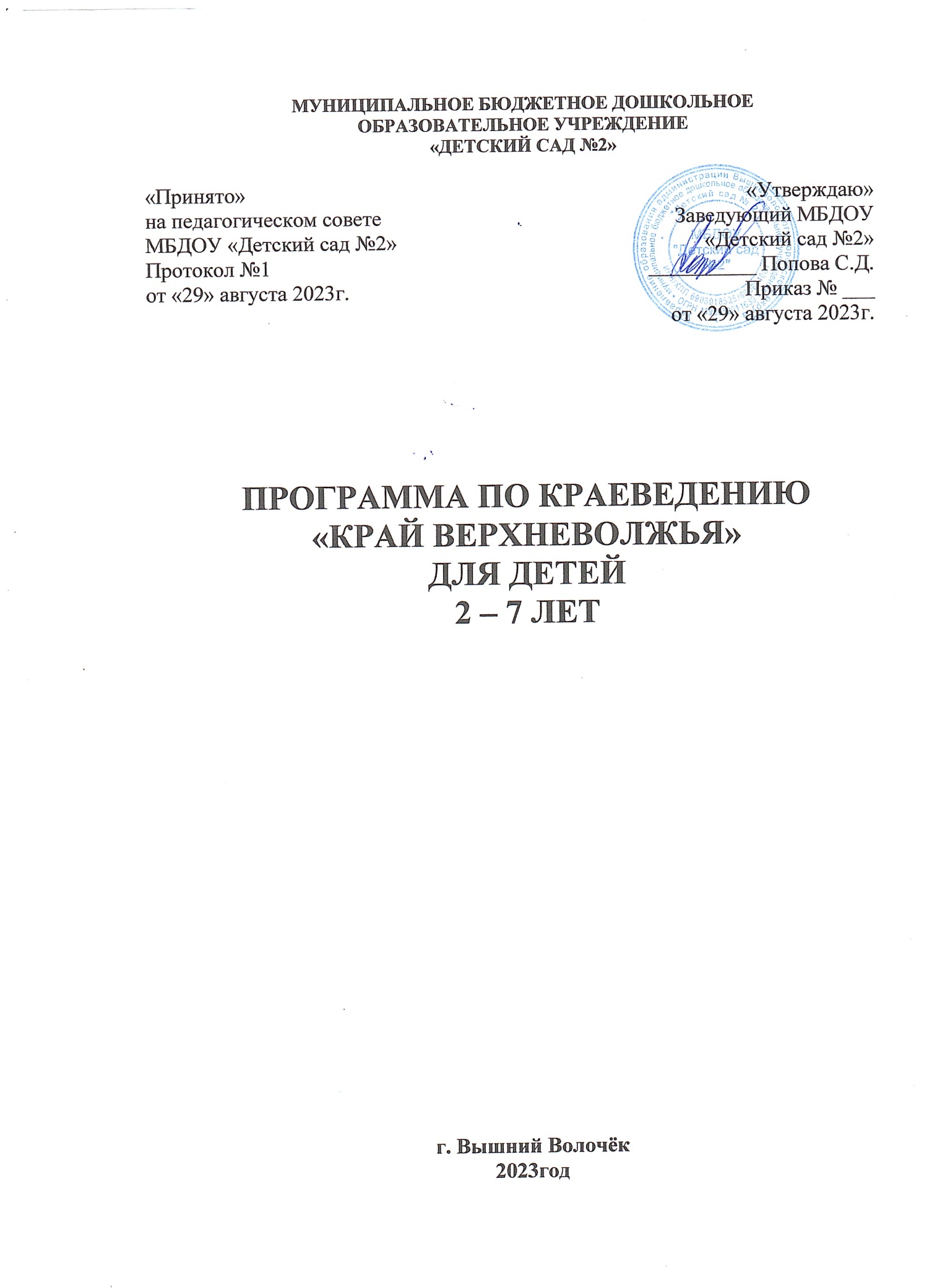 СОДЕРЖАНИЕВведение Программа по краеведению для детей 2-7 лет «Край Верхневолжья» (далее Программа) является региональным компонентом в реализации части, формируемой участниками образовательных отношений основной образовательной программы дошкольного образования МБДОУ «Детский сад №2». Краеведение – это изучение отдельных местностей страны с точки зрения их географических, культурно-исторических, экономических, этнографических oco6eнностей (Толковый словарь Ожегова). Краеведение – это изучение природы, населения, хозяйства, истории и культуры какой-либо территории («края») или объекта – от крупного региона до отдельного города, села, предприятия, усадьбы, улицы, дома (Большая российская энциклопедия.)Дошкольное детство является важнейшим и самоценным периодом в становлении и развитии  личности  дошкольника,  период  его  обогащения  событиями  и впечатлениями  окружающей  жизни.  В это период идёт соприкосновение  ребенка  с  социальным миром и происходит на фоне приобщения к культуре и истории родного края.В дошкольном учреждении  краеведение с  ранних  лет  формирует  первыепредставления  об  окружающем  мире,  нравственные  понятия  и  чувства; у детей  воспитывает патриотизм, чувство гордости  к родному краю,  любовь  к малой  Родине,  толерантное  отношение  к  людям  других  национальностей;помогает  видеть  красоту  в  природе,  находить  прекрасное  в  народном творчестве;  знакомит  с  обычаями  и  культурными  традициями  региона;расширяет кругозор детей,  развивает интеллектуальный потенциал.Многие ученые  (Л.В. Выготский, А. В. Запорожец, А.Н. Леонтьев и др.) считают, что приобщение личности к культуре уже в дошкольном возрасте идет через  присвоение  общественно-исторического  опыта,  воплощенного  в материальных и духовных ценностях  и осваивается в активной созидательной деятельности.Академик  Лихачёв  Д.С. писал, что «…воспитание  любви  к  родному  краю,  к  родной культуре, к родному городу, к родной речи  –  задача первостепенной важности, и  нет  необходимости  это  доказывать.  Но  как  воспитать  эту  любовь?  Она начинается  с  малого  –  с  любви  к  своей  семье,  к  своему  дому.  Постоянно расширяясь, эта любовь к родному переходит в любовь к своему государству, к его истории, его прошлому и настоящему, а затем ко всему человечеству». Очень важно,  чтобы  ребенок  чувствовал  заинтересованное  отношение педагогов,  родителей  к  изучению  прошлого  и  настоящего  нашего  края.  Дети вместе  с  родителями  и старшим поколением обсуждают  семейные  традиции, реликвии, национальные, профессиональные корни своего рода.  Ведь бабушки и дедушки наших воспитанников - это участники истории родного края. Старые фотографии, рассказы старших членов семьи помогают детям глубже осознать исторические  факты  и  события,  почувствовать  связь  своей  семьи  с  историей своей «малой родины».Накопленные  материалы  из  истории  семьи,  города,  края  находятся  в созданном краеведческом мини - музее  «Край Верхневолжья»Материалы  мини-музея,  через  экспозиции  помогает  воссоздать  в  сознании  детей картины прошлого и настоящего нашего региона. Актуальность  программы  по  краеведению  «Край Верхневолжья»  в том, что через взаимодействие с семьей и ближайшим  социальным окружением,  используя  материалы  мини-музея,  природные  особенности региона,  культурно-исторические  традиции  и  народное  творчество,  а  также через  социальные  акции  воспитывает  нравственно-патриотические  чувства, основы  экологической  культуры,  способствует  социализации  ребенка и развивает познавательный интерес.Программа   разработана  рабочей  группой  педагогов  МБДОУ  «Детский сад  №  2».Краеведческая  программа  «Край Верхневолжья» муниципального  бюджетного  дошкольного  образовательного  учреждения «Детский  сад  №2»   города   Вышнего Волочка Тверской области разработана  в  соответствии  с  требованиями  основных  нормативных  документов: Законом   РФ  от  29.12.2012  №273  –  ФЗ  «Об  образовании  в  Российской Федерации»; Конвенция о Правах ребенка;Закон РФ «Об основных гарантиях прав ребенка»; Федеральным государственным образовательным стандартом дошкольного образования (утвержден Приказом Министерства образования и науки РФ от 17.10.2013г№1155 (ред.от 21.01.2019);Санитарно-эпидемиологическими требованиями воспитания и обучения, отдыха и оздоровления детей и молодёжи СП 2.4.3648-20 Постановление Главного государственного санитарного врача РФ от 28 сентября 2020 г. № 28; Постановление Главного государственного санитарного врача РФ «Об утверждении санитарных правил и норм СанПин 1.2.3685 -21 «Гигиенические нормативы и требования к обеспечению безопасности и (или) безвредности для человека факторов среды обитания».Содержание Программы в соответствии с требованиями ФГОС ДО включает три основных раздела – целевой, содержательный и организационный. Целевой раздел Программы определяет цели, задачи, принципы и планируемые результаты ее освоения. Содержательный раздел Программы включает описание образовательной деятельности в соответствии с направлениями развития ребенка в пяти образовательных областях – социально-коммуникативной, познавательной, речевой, художественно-эстетической, физической.Организационный раздел Программы описывает систему условий реализации образовательной деятельности, необходимых для достижения целей Программы, планируемых результатов ее освоения, а также особенности организации образовательной деятельности. Знакомство с родным городом, краем входит в образовательный процесс, выстроенный на основе ОП ДО. Задачи образовательной работы по реализации регионального компонента определены в ОП ДО в части формируемой участниками образовательных отношений.Раздел I. Целевой раздел1.1.Пояснительная запискаПрограмма по краеведению «Край Верхневолжья» для детей дошкольного возраста определяет новые ориентиры в формировании представлений о своей малой Родине, природе, культуре, традициях своего народа. Программа расширяет представления детей о традициях русской народной культуры: места проживания наших предков; быт и основные занятия русских людей; историю одежды, кухни; народные приметы, обычаи, праздники, художественные промыслы, песни, игры; природе Тверского края. Программа «Край Верхневолжья» способствует познавательному, речевому, художественно – эстетическому, физическому, социально – коммуникативному развитию детей. Программа рассчитана на работу с детьми дошкольного возраста (от 2 до 7 лет). Оптимальные условия для развития ребёнка – это продуманное соотношение различных видов деятельности. Образовательный процесс строится в соответствии с возрастными и психофизиологическими особенностями детей. Известно, что именно дошкольный возраст — это важнейший период становления личности, когда закладываются предпосылки гражданских качеств, развиваются представления о человеческом обществе, о культуре. Очень важно привить детям чувство любви и привязанности к природным и культурным ценностям родного края, так как именно на этой основе воспитывается патриотизм.Цели и задачи реализации ПрограммыЦель:  приобщение  детей  дошкольного  возраста  к  культурно-историческому наследию и природному окружению Тверского края и города Вышнего Волочка.Задачи:развивать  познавательный  интерес  к  изучению  Тверского  края, города Вышний Волочёк,  его истории, быту, социальных объектов, достопримечательностей;обогащать  представления  детей  об  окружающем  мире  через ознакомление с природой Тверского края;формировать  у  дошкольников  художественно-эстетические  чувства  и творческие  способности  через  приобщение  к  традициям,  культуре, народным промыслам Тверской области;содействовать становлению активной жизненной позиции воспитанников через участие в традициях Тверского края, города Вышний Волочёк, социальных акциях;воспитывать  нравственно-патриотические чувства, любовь  и уважение к своей  семье,  малой  родине,  толерантное  отношение  к  народам  других национальностей, проживающих на территории Тверской области;ознакомление с районом, где расположен детский сад, его историей и достопримечательностями.способствовать вовлечению родителей воспитанников (законных представителей) в совместную деятельность с ребенком в условиях семьи и детского сада для передачи культурно-исторического наследия.Опираясь на комплекс задач,  выделили четыре блока:1.«Ребенок и окружающие его люди»: родители, семья, друзья, близкие люди, коллектив детского сада, жители родного города Вышний Волочёк. Цель блока: воспитание чувства привязанности, любви, уважения к семье, жителям родного города Вышний Волочёк. 2.«Край, в котором я живу»: родной дом, родной двор, родная улица, город Вышний Волочёк и Тверской край.Цель блока: развитие у дошкольников интереса к событиям прошлого и настоящего, культуре и традициям города Вышнего Волочка и Тверского края, и его достопримечательностям  3.«Народное творчество и традиции Тверского края»: малые фольклорные формы (МФФ), русская Тверская  народная игрушка, русская народная игра, русская народная песня, русский народный костюм, быт русского народа, сказки и сказочные герои, календарно-обрядовые праздники.     Цель блока: обогащение знаний дошкольников о культуре, традициях, обычаях и народном творчестве Тверского края и города Вышнего Волочка.    4. «Ребенок и родная природа»: экологическая культура, красота родной природы, животный мир, растительный мир, среда обитания Тверского края.Цель блока — изучение природы Тверского края, воспитание экологической культуры. Программа также учитывает современную социокультурную ситуацию развития ребенка:открытость окружающего мира и доступность его познания для ребенка, больше источников информации (телевидение, интернет, большое количество игр и игрушек).культурная неустойчивость окружающего мира, смешение культур в совокупности с многоязычностью, противоречивость предлагаемых разными культурами образцов поведения и образцов отношения к окружающему миру;сложность и быстрая изменяемость окружающей среды с технологической точки зрения, формирование уже на этапе дошкольного детства универсальных, комплексных качеств личности ребенка;понимание ребенком важности и неважности (второстепенности) информации, отбор содержания дошкольного образования, усиление роли взрослого в защите ребенка от негативного воздействия излишних источников познания;агрессивность окружающей среды и ограниченность механизмов приспособляемости человеческого организма к быстро изменяющимся условиям, наличие многочисленных вредных для здоровья факторов, негативное влияние на здоровье детей как физическое, так и психическое.роль инклюзивного образования, влияние на формирование у детей норм поведения, исключающих пренебрежительное отношение к детям с ограниченными возможностями здоровья (далее – ОВЗ).1.1.2.Принципы и подходы к формированию Программы.По  ознакомлению дошкольников с городом Вышний Волочёк и Тверским краем  учитываются следующие принципы:историзма  -  реализуется  путем  сохранения  хронологического  порядка описываемых  явлений  и  сводится  к  двум  историческим  понятиям:  прошлое (давным-давно)  и  настоящее  (в  наши  дни).  Это  обусловлено несформированностью у дошкольников исторического сознания: они не могут представить  историческую  прямую  времени,  определить  свое  место  на  ней  и проследить удаленность тех или иных событий;гуманизации – предполагает умение педагога встать на позицию ребенка, учесть его  точку  зрения,  не  игнорировать  его  чувства  и  эмоции,  а видеть  в  ребенке полноправного  партнера,  и  также  ориентироваться  на  высшие общечеловеческие понятия – любовь к семье, родному краю, Отечеству; дифференциации  -  заключается  в  создании  оптимальных  условий  для самореализации каждого ребенка в процессе освоения знаний  о городе Вышний Волочёк и Тверской край с  учетом  возраста,  пола  ребенка,  накопленного  им  опыта,  особенностей эмоциональной и познавательной сферы и др;интегративности  -  реализуется  в  сотрудничестве  с  семьей,  библиотекой, выставочным  залом, музеем и  т.п.;  в естественном  включении  краеведческого материала  в  базовые  программы  дошкольного  образования.  Содержание краеведческого материала определяется с учетом преемственности с начальной школой; сочетания всех видов деятельности при знакомстве детей с историко-культурными особенностями города Вышний Волочёк. В педагогическом  процессе интеграция  рассматривается  как  фактор создания эмоционального благополучия ребенка в детском саду, и как важнейшее условие его целостного развития, первых творческих проявлений и становления индивидуальности; принцип  постепенного  перехода  от  более  близкого  ребенку,  личностно-значимого  (дом,  семья,  детский  сад,  к  менее  близкому  –  культурно-историческим фактам).Деятельностный  подход  в  приобщении  детей  к  истории,  культуре,  природе Тверского  края:  дети  сами  выбирают  деятельность,  в  которой  они  хотели  бы участвовать,  чтобы  отразить  свои  чувства  и  представления  об  увиденном  и услышанном  (творческая  игра,  составление  рассказов,  изготовление  поделок, благоустройство и охрана окружающей природы).1.1.3.Значимые для разработки и реализации программы характеристикиРежим  работы,  климатические,  национально-культурные,  региональные особенности  подробно  раскрыты  в  разделе  1.1.3.  ОП  ДО  МБДОУ  «Детский сад № 2». Контингент воспитанников. Содержание  Программы  учитывает  возрастные  особенности  контингента детей,  воспитывающихся  в  образовательном  учреждении.  Общее  количество возрастных  групп  –  8,  все  они    общеразвивающей  направленности.  Группы формируются по возрастному принципу, а именно:1 младшая (от 2-3 лет) – 1 2 младшая группа (от 3 лет до 4 лет) – 2 средняя группа (от 4 лет до 5 лет) – 2 старшие группы (от 5 до 6 лет) – 1 подготовительная к школе группа (от 6 до 7 лет) – 2 Разработка  Программы  обусловлена  наличием  в  МБДОУ «Детский сад №2»  необходимых условий  (мини-музея  «Край Верхневолжья», мини – музея «Мир природы»); взаимодействие с социумом, сотрудничество с Краеведческим городским музеем и библиотекой.Для  реализации  краеведческой  программы   «Край Верхневолжья»  является важным -  особенность ближайшего окружения, общественной среды,  семья,  в  которой  живут  дети,  являющаяся  основой  для  расширения детского кругозора, приобщения к социокультурным нормам, традициям семьи, общества, государства отражаются в возрастных особенностях детей.Возрастные особенности детей полностью раскрыты в  разделе 1.4. ОП ДО МБДОУ «Детский сад №2».Отличительные особенности ПрограммыНаправленность на нравственное воспитание, поддержку традиционных ценностей. Воспитание уважения к традиционным ценностям, таким как: любовь к родителям, уважение к старшим, заботливое отношение к малышам, пожилым людям; бережное отношение к животным; формирование традиционных гендерных представлений; воспитание у детей стремления в своих поступках следовать положительному примеру. 1.1.4.Планируемые результаты освоения ПрограммыПланируемые результаты на этапе завершения дошкольного образования: ребёнок обладает начальными представлениями о природном и социальном мире города Вышнего Волочка и Тверской области; ребенок проявляет интерес к событиям настоящего и прошлого Вышнего Волочка и Тверской области; хорошо ориентируется в ближайших к дому и детскому саду улицах, а так же в центральных улицах, знает и выполняет правила поведения в городе; проявляет интерес к представителям разных этносов своего города, к знакомству с их культурой, традициями; толерантно относится к детям других национальностей; проявляет интерес к родословной семьи, имеет представления о семейных и родственных связях, правилах общения, значимых событиях, традициях; проявляет инициативу в социально значимых делах: участвует в социальных и экологических акциях, праздничных событиях традиционных для семьи, города, страны (в подготовке концерта для ветеранов войны, посадка деревьев, распространение поздравительных открыток, буклетов и др.); отражает свои впечатления об особенностях города, края в предпочитаемой деятельности: воплощает образы в играх, разворачивает сюжет, изображает, участвует в театральных постановках, детском книгоиздательстве, оформлении выставок; самостоятельно может рассказать о городе (ее достопримечательностях, природных особенностях, памятных местах, выдающихся людях); проявляет интерес к литературным произведениям, творчеству писателей и поэтов, народных умельцев, музыкальных творческих коллективов, художников города; вспомнить стихотворения, песни, народные игры; ребенок способен самостоятельно применять игры разных народов города, края для организации собственного досуга; с удовольствием включается в проектную деятельность и другие мероприятиясвязанные с познанием малой родины; бережно относиться к результатам труда других людей. Система оценки результатов освоения ПрограммыВ соответствии с ФГОС ДО, целевые ориентиры не подлежат непосредственной оценке, в том, числе в виде педагогической диагностики (мониторинга), и не являются основанием для их формального сравнения с реальными достижениями детей. Освоение Программы не сопровождается проведением промежуточных аттестаций и итоговой аттестации воспитанников. Реализация Программы допускает педагогическую диагностику в процессе наблюдения за деятельностью детей (коммуникации со сверстниками и взрослыми, игровой деятельности; познавательной деятельности). Результаты наблюдения могут использоваться исключительно для решения следующих задач: 1.Индивидуализации образования. 2.Оптимизации работы с группой детейОценка индивидуального развития детей по формированию навыков краеведческой культуры осуществляться через: -анализ детской деятельности (рассказы о городе, творческие работы, детские проекты, участие в социально-значимых событиях города, сюжетно-ролевые игры с общественной тематикой, дидактические игры); -наблюдение за поведением и общением детей (положительная направленность поведения, проявляющаяся в усвоенных нормах и правилах поведения в ДОУ и общественных местах). Педагогическая диагностика образовательной деятельности с детьми по направлениям развития (в соответствии с ФГОС дошкольного образования) представлена в  разделе 1.6. Педагогическая диагностика достижения планируемых результатов ОП ДО МБДОУ «Детский сад №2». Раздел II. Содержательный2.1. Описание образовательной деятельности в соответствии с направлениями развития ребенка, представленными в пяти образовательных областях, с учетом используемых методических пособий, обеспечивающих реализацию данного содержания. Реализация областей определяется конкретной образовательной ситуацией в группе, индивидуальными склонностями детей, интересами, особенностями развития. 2.1.1.Социально-коммуникативное развитие включает: развитие эмоционально-ценностного отношение к семье, дому, улице, к родному городу Вышний Волочёк; формирование толерантности к людям разных национальностей проживающих на территории города Вышнего Волочка, ценностного отношения к их культуре, обычаям, традициям; воспитание у дошкольников любви и уважению к семейным ценностям; воспитание чувства уважения к профессиям и труду вышневолочан, создающих красоту родного города; содействие эмоциональной и практической вовлеченности детей в события городской жизни (привлечение к участию в культурных мероприятиях, праздниках, городских акциях); развитие чувства принадлежности к малой родине, понимание того, что история города Вышний Волочёк и Тверского края  неразрывно связана с историей России. 2.1.2.Познавательное развитие включает: формирование любви к городу Вышний Волочёк, интереса к его прошлому и настоящему; умение ориентироваться в ближайшем природном и культурном окружении; обогащение представлений детей о многообразии растительного и животного мира Тверской области, о значении природных богатств в жизни человека; расширение представлений детей о характерных особенностях города Вышний Волочёк, об учреждениях культурно-бытового назначения, достопримечательностях, памятных мест, культурном и природном экономическом своеобразии города Вышний Волочёкознакомление детей с многообразием народов, населяющих Тверской край (особенности быта, национальной одежды, традиций) 2.1.3.Речевое развитие включает: формирование интереса детей к литературным произведениям, творчеству писателей и поэтов города Вышнего Волочка и Тверской области; развитие речевого творчества в придумывании сказок и историй о событиях и достопримечательностях малой родины. 2.1.4.Художественно-эстетическое развитие включает: расширение представлений о творчестве музыкантов, народных умельцев, художников, писателей города  Вышний Волочёк  и Тверской области; развитие эстетического восприятия в процессе чтения произведений художественной литературы о малой родине, в беседах о событиях, происходящих в городе Вышний Волочёк; развитие творческих способностей детей в играх, изобразительной, театрализованной деятельности на содержании освоенного краеведческого материала; формирование чувства гордости за культурное наследие города Вышний Волочёк  и Тверской области. 2.1.5.Физическое развитие включает: ознакомление детей с традиционными и национальными подвижными играми народностей, проживающих на территории города Вышний Волочёк и Тверской области; формирование здорового образа жизни через знакомство с видами спорта, спортсменами и их достижениями, содействие активному участию в спортивных мероприятиях города. 2.2. Описание вариативных форм, способов, методов и средств реализации Программы с учетом возрастных и индивидуальных особенностей воспитанников, специфики их образовательных потребностей и интересов Содержание включает разнообразные формы и методы работы направленные на развитие эмоций и чувств детей по отношению к родному городу, способствующие проявлению активной деятельностной позиции: - познавательно – игровая деятельность в уголках краеведения и мини – музеях; - праздники, развлечения, конкурсы посвященные городу Вышний Волочёк и Тверскому краю; - наблюдения, целевые прогулки, экскурсии по городу Вышний Волочёк, обеспечивающие знакомство с городом (домами, близлежащими улицами, социально – культурными объектами, достопримечательностями, памятными местами, реками и каналами); двигательную активность и способствует сохранению и укреплению здоровья дошкольников; - обсуждение правил безопасного поведения в городе; - участие в совместных с воспитателем в труде  на участке детского сада: посильная уборка участка после листьев, подкормка птиц, посадка цветов, украшение участка и группы к праздникам; - развитие эстетического восприятия и суждений в процессе чтения произведений художественной литературы о городе Вышний Волочёк и Тверском крае; - беседы о событиях, происходящих в городе Вышний Волочёк, о достопримечательностях  (тематика бесед: «Что делать, чтобы город Вышний Волочёк был красивым», «Любимые места в нашем городе», «Деревья моего города», «Жители города Вышний Волочёк», «Кто твои соседи?», «А у нас во дворе», «Наша водная система», «, «Мы – друзья леса», «Обитатели наших лесов», «Народы, населяющие наш город, область» и др.); - рассматривание картин, иллюстраций, отражающих отношение людей к малой родине (альбомов, фотографий, книг о городе Вышний Волочёк, природе, фотографии с достопримечательностями, возложение цветов к мемориалам воинов); - просмотр телепередач, видео, которые позволяют «приблизить» достопримечательности к ребенку, рассмотреть их в деталях; - участие в проектной деятельности продуктом, которой являются плакаты, создание карт города Вышний Волочёк, макеты, составление маршрутов по городу Вышний Волочёк, коллекционирование; - составление рассказов о профессиях родителей, горожан, природе города Вышний Волочёк; - участие с родителями и воспитателями в социально-значимых событиях, происходящих в городе Вышний Волочёк: чествование ветеранов, день города, социальные акции; - сбор гербариев растительности, лекарственных трав города Вышний Волочёк и Тверского  края; - выставка детских рисунков в детском саду «Городские акварели», «Город, в котором мы живем», «Праздничный город»; - изготовление сувениров ко дню рождения города Вышний Волочёк; - участие в конкурсах «Мой любимый город – Вышний Волочёк»; - создание фотоальбома в группах «Вышний Волочёк в разное время года»; - сюжетно – ролевые игры: «Новоселье», «Мы едем в городском транспорте», «Мы строим город», «Город-мечта» (что могло бы здесь находиться и происходить); - игры – путешествия: «Путешествия по городам, селам Тверской области», «Путешествие по городу Вышний Волочёк и Тверскому краю: прошлое и настоящее»; - дидактические игры: «Кто где живет», «Узнай и назови», «Составь фотографию», «Транспорт в нашем городе», «Знаешь ли ты свой город», «Узнай по описанию» и др.; - экскурсии в краеведческий  музей Вышневолоцкого городского округа с целью ознакомления с художниками, поэтами, музыкантами, народными умельцами города; - рассматривание картин художников Шумилова Вячеслава Фёдоровича «Вышний Волочек», Гаврилова Игоря Владимировича «Зима в Вышнем Волочке»С воспитанниками широко используется спектр различных форм работы в мини-музеях: -специально-организованная деятельность в форме: занятия-экскурсии, обзорные занятия, занятия-диалоги, интерактивные экскурсии в соответствии с экспозицией; -совместная деятельность ребенка и взрослого: музейные праздники, фестивали; творческие встречи с художниками, поэтами, народными умельцами; детские творческие работы в экспозиции музея; экспресс – выставки семейных коллекций; поисково-исследовательская деятельность; проектно-исследовательская деятельность; -самостоятельная творческая деятельность ребенка: продуктивные виды деятельности, сюжетно-ролевые, дидактические игры в музеях. Программа в соответствии со стоящими перед ней задачами и с учетом специфики дошкольного возраста реализуется с помощью разных средств, методов и приемов, которые стимулируют любознательность, вовлекают воспитанников в активный исследовательский поиск, формируют познавательные потребности и мотивацию, развивают творчество: игры-экспериментирования и исследовательская деятельность, позволяющая детям устанавливать связи между созданием и использованием предмета для детской деятельности и его использованием в городской среде; проектная деятельность, проблемные ситуаций, поисковые вопросы, которые позволяют стимулировать проявления любознательности дошкольников, самостоятельный поиск информации (найти интересный факт, новую иллюстрацию); музейная педагогика – которая интегрировано решает задачи эстетического, нравственного, духовного, патриотического воспитания. Помогает лучше узнать свой родной край, особенности природы, истории, культуры и их взаимосвязь с историей и культурой страны; информационно – коммуникативные технологии – обеспечивают наглядность, способствуют лучшему запоминанию, расширяют кругозор. Презентации, видеофрагменты, слайды, помогают познакомиться с теми фактами, которые нельзя увидеть в повседневной жизни: историю детского сада, города, традиции, обычаи, познакомиться с профессиями горожан и др. 2.3. Особенности образовательной деятельности разных видов и культурных практик Культурные практики ориентированы на проявление детьми самостоятельности и творчества в разных видах деятельности. В культурных практиках воспитателем создается атмосфера свободы выбора, творческого обмена и самовыражения, сотрудничества взрослого и детей. Совместная игра воспитателя и детей направлена на обогащение содержания творческих игр краеведческой направленности, освоение детьми игровых умений, необходимых для организации самостоятельной игры. Ситуации общения и накопления положительного социально – эмоционального опыта носят проблемный характер и заключают в себе жизненную проблему близкую детям, в разрешении которой они принимают непосредственное участие. Творческая деятельность, предполагает использование и применение детьми знаний и умений по художественному творчеству, организацию восприятия музыкальных и литературных произведений и свободное общение воспитателя и детей на литературном, художественном или музыкальном материале писателей, поэтов, художников, мастеров декоративно-прикладного искусства города Вышний Волочёк  и Тверской области. Система игр и заданий. Сюда относятся развивающие игры, логические упражнения, занимательные задачи. Досуги и развлечения (познавательные, творческие, оздоровительные). Коллективная и индивидуальная трудовая деятельность носит общественно полезный характер и организуется как хозяйственно-бытовой труд и труд в природе. 2.4. Способы и направления поддержки детской инициативыПроцесс познания в дошкольном возрасте у ребенка происходит эмоционально-практическим путем. Ведь каждый дошкольник – это маленький исследователь, и он стремится к активной деятельности.  И чем разнообразнее детская деятельность, тем будет успешнее идти его развитие. Поэтому при организации краеведческой работы  с дошкольниками надо планировать  разнообразные виды деятельности: игровая, изобразительная, познавательно-исследовательская, чтение. Интеграция различных видов деятельности и включение методов познавательной активности обеспечат повышение интереса к этой теме. Методы повышения познавательной активности: анализ (установление причинно-следственных связей); экспериментирование и опыты; придумывание сказок, рассказов; сюрпризные моменты; элементы творчества и новизны; игровые и воображаемые ситуации; решение логических задач; метод моделирования и конструирования; исследование предметов живой и неживой природы; прогнозирование (умение рассматривать предметы и явления в движении – прошлое, настоящее и будущее); игровые приемы; проблемные ситуации и задачи; неясные знания; предположения.В форме самостоятельной инициативной деятельности детская инициатива проявляется в свободной и самостоятельной деятельности детей по выбору и интересам: - отражают впечатления об увиденном на прогулках, экскурсиях по городу Вышний Волочёк  в творческой деятельности (конструируют, рисуют, лепят); организуют выставки в творческих мастерских; - экспериментируют с объектами и материалами неживой природы; - разворачивают игровые сюжеты, сочиняют рассказы; - организуют театрализованные представления, концерты; - придумывают сказки, рассказы о семье, городе; - организуют подвижные игры. 2.5. Особенности взаимодействия с семьями воспитанников.В разделе 2.6. ОП ДО МБДОУ «Детский сад №2» подробно раскрыты цель, задачи, основные направления взаимодействия с семьями воспитанников. При реализации Программы важным аспектом является взаимодействие с семьей, которое строится на том, что родители – это полноправные участники образовательного процесса. Вовлечение родителей в образовательное пространство способствует формированию личности, воспитания любви к своим родным и близким, дому, детскому саду, любви к городу Вышний Волочёк и Тверскому краю, родной природе, так как семья занимает ведущее место в нравственно-духовном, патриотическом воспитании детей. Формы работы: анкетирование, опрос родителей; консультирование, советы и рекомендации по вопросам посещения с детьми музеев, выставок, экспозиций, памятных мест; совместные экскурсии к памятникам архитектуры, посещение городского музея, выставочного зала, библиотеки, драматического театра; совместная подготовка и проведение народных праздников, посиделок; вечеров поэзии, народной музыки; театрализованных представлений; участие в создании мини-музеев в ДОУ (создание макетов, подбор экспонатов, оформление альбомов, составление рассказов, загадок и т.д.); организация выставок совместного творчества взрослых и детей; участие в проведении фестиваля «Парад звёзд»; дни открытых дверей (просмотры занятий, игровой деятельности); родительские конференции, тематические родительские собрания с представителями образования, культуры и спорта; участие в совместных акциях; творческих, познавательных проектах	2.6. Иные характеристики содержания программыВ  целях  повышения  эффективности  реализации  краеведческой программы «Край вдохновения»  осуществляется  взаимодействие  с  культурными  и образовательными  учреждениями  города Вышний Волочёк,  направленные  на  расширение кругозора  детей,  развитие  культурно-нравственной  культуры,  творческого потенциала,  познавательной  активности.  Формы работы:Краеведческий музей:  экскурсии  -  знакомство с бытом, культурой, традициями; познавательно-игровые занятия, совместные проекты; знакомство  с  профессией  художник, художественными  материалами,  картинами; практические  занятия  с  детьми;МБУ ДО «ДШИ им. С.А. Кусевицкого»:  познавательно игровые занятия по  музыкальной  культуре  с  участием  детей  музыкальной  школы,  совместные мероприятия  по  проведению  концертов  для  родителей,  детей;  развлечения, праздники,  экскурсии  в  музыкальную  школу;  знакомство  с  народными инструментами;МБУ ДО «Дом детского творчества»: экскурсии, смотры-конкурсы, фестивали, социальные акции;МБУК Вышневолоцкая ЦБ:  знакомство  с  новинками  мировой  и отечественной  детской  художественной  литературы  и  творчеством  поэтов, писателей города, Тверского края; выставка книг с подборкой изображения предметов  аналогичных  экспонатам  музеев;  познавательно-игровые  занятия, литературные викторины, конкурсы;Лицей № 15:  экскурсии  с  детьми  старшего  дошкольного  возраста  в школьный  музей  «Лучинушка»,    совместное  участие  с  выпускниками детского  сада  в  литературных  викторинах,  праздниках  спортивные соревнования («Зимние забавы», «Богатырские состязания», «Знатоки города»);ДОУ города: экскурсии, познавательно игровые занятия, викторины, конкурсы.ФГБУ «Центрально – Лесной государственный заповедник»: познавательно – игровые занятия, экскурсии, конкурсы, социальные акции.Раздел III. Организационный3.1.  Описание  материально-технического  обеспечения  краеведческой Программы «Край Верхневолжья»Материально – технические условия реализации программы соответствуют:Санитарно-эпидемиологическими требованиями воспитания и обучения, отдыха и оздоровления детей и молодёжи СП 2.4.3648-20 Постановление Главного государственного санитарного врача РФ от 28 сентября 2020 г. № 28; Постановление Главного государственного санитарного врача РФ «Об утверждении санитарных правил и норм СанПин 1.2.3685 -21 «Гигиенические нормативы и требования к обеспечению безопасности и (или) безвредности для человека факторов среды обитания»;правилам пожарной безопасности;требованиям к средствам обучения и воспитания в соответствии с возрастом и индивидуальными особенностями детей; требованиям   к  оснащённости  помещений,  развивающей  предметно  –пространственной средой; требованиям к материально –  техническому обеспечению программы (учебно – методический комплект), оборудование, оснащение.Материально-техническое обеспечение подробно прописано в разделе 3.1. ОП ДО МБДОУ «Детский сад №2»В рамках реализации краеведческой программы предусмотрена организация разных видов деятельности, как на территории ДОУ, так и в ее помещении.3.2.  Обеспеченность методическими  материалами и средствами обучения и воспитания«Город Вышний Волочёк и Тверской край»: 1. Набор открыток «Вышний Волочёк».2. Сувениры с видами города.3. Фотоальбом «Русская Венеция».4.Фотоальбом «Тверь – областной город»5.Альбом «Страницы истории»6.Карты «Вышневолоцкий городской округ», «Вышний Волочёк»7. «Путеводитель по Вышневолоцкому краю»8. «Памятники Великой Отечественной войны на земле Вышневолоцкой»9. «Вышневолоцкий район»10. «Историческая память в городских монументах Вышнего Волочка»11. «Путевой дворец и городские усадьбы Вышнего Волочка»12. «Вышневолоцкая водная система»13. «Вышневолоцкая водная система – 300 лет на благо России»14.буклет «Алексей Гаврилович Венецианов и его ученики»14. Куклы в костюмах народов, проживающих в Тверском крае «Мой детский сад»: 1. Альбом «Наш любимый детский сад».2. Макет «Детский сад».«Флора и фауна»:1. «Вышний Волочёк в разное время года».2.  Наборы  картинок:  «Рыбы»,  «Птицы»,  «Звери»,  «Грибы»,  «Ягоды», «Деревья», «Лекарственные травы».3.Самуйлов В. «В сердце России». Литературно – художественноне издание. – Тверь – Вышний Волочёк: Ирида – прос, 2005.4. Альбом «Красная книга Тверского края. Растения» 5. Альбом «Красная книга Тверского края. Животный мир»«Культурное наследие»1.Набор открыток «Коллекции Вышневолоцкого краеведческого музея»2.Сборник стихотворений о Вышнем Волочке с иллюстрациями о вышнем Волочке «Городские акварели»3. Буклет «Народная картинная галерея в посёлке Солнечном»4.Березин А. Солнечный. Художественная галерея. – Л.: Художник РСФСР, 1982. 5. Буклет со стихами «Память сердца»6.Буклет «Вышний Волочёк «Живут во мне воспоминания…». Муслим Магомаев»7.Буклет «Сергей Александрович Кусевицкий. Выдающийся контрабасист, дирижёр»8. Буклет «А.Г. Венецианов на Вышневолоцкой земле»Программно-методическое обеспечение:Князева О.Л., Маханева М.Д. Приобщение детей к истокам русской народной культуры СПб: ООО «Издательство» «Детство-Пресс», 2010. Кондрыкинская, Л. А. С чего начинается Родина (опыт работы по патриотическому воспитанию в ДОУ). – М.: ТЦ Сфера, 2005. Алешина Н.В. Ознакомление дошкольников с окружающим и социальной действительностью (младшая, средняя, старшая, подготовительная группы). – М.: ЦГЛ, 2008. Марудова Е.В. Ознакомление дошкольников с окружающим миром (экспериментирование). – СПб: ООО «Издательство» «Детство-Пресс», 2010. Рыжова Н.А., Логинова Л.В., Данюкова А.И. – М.: Линка – Пресс, 2008г. Новицкая М.Ю. Наследие. Патриотическое воспитание в детском саду. М.: Линка – Пресс, 2003. – 200с.Белая К.Ю. Тематические прогулки с дошкольниками. М.: ООО «Русское слово – учебник», 2019Матова В.Н. Краеведение в детском саду. М.: Изд. детство – Пресс, 2022Зеленова Н.Г. Мы живём в России. М., 2016Смирнова Н.А. Краеведение в детском саду: эффективный опыт развития у детей дошкольного возраста культуры познания природы и истории родного края – г. Полярные Зори, МБУО ИМК РО, 2021. 3.3. Распорядок и режим дняРежим пребывания детей  подробно  представлен  в разделе 3.3.  ОП  ДО МБДОУ «Детский сад №2».Решение  задач  Программы  по  краеведению  осуществляется  в  формах совместно  деятельности  взрослых  и  детей  (образовательной деятельности,    деятельности  в  ходе  режимных  моментов),  в самостоятельной  деятельности  дошкольников  и  во  взаимодействии  с  семьями воспитанников.  Материал по краеведению  расширяет  и  углубляет  основное образовательное  содержание  по  воспитанию  интереса,  любви  к  родному городу Вышний Волочёк и Тверскому краю в рамках ОП ДО МБДОУ «Детский сад №2»Содержание   работы  по  данному  направлению  интегрируется  со  всеми образовательными  областями.    В  каждой  образовательной  области  на соответствующем  содержании  происходит  обогащение  опыта  детей   по ознакомлению детей с детским садом, своим домом, улицей, городом Вышний Волочёк и Тверским краем,  с  историей,  традициями, достопримечательностями.  Отбор  содержания соответствующего материала позволяет формировать у дошкольников чувства ответственности  и  гордости  за  достижения,  представления  о  том,  чем  славен город Вышний Волочёк и Тверской край,  толерантность,  уважение  к  народам  населяющих  наш  край, бережное отношение к природе, воспитание привязанности и любви к городу, краю. Полученные  впечатления  и  знания  воспитанники  отражают  в продуктивных  видах  деятельности,  рассказах,  в  сюжетно – ролевых  играх, конструировании, праздниках. Организация  образовательной  деятельности  по возможности  переносится  в  ту  среду,  которая  изучается  (лес,  реки и озёра, участок  детского  сада,  экологическая  тропа,  выставочный  зал,  улица,  дом, социальные  объекты).  Как  можно  больше  экскурсий,  целевых  прогулок, походов, игр и праздников на улице.Содержание включает следующие направления:природа  родного  города Вышнего Волочка и Тверского края  (флора,  фауна,  климат,  сезонные изменения);родной город (архитектура, профессии,  транспорт, социальные объекты  - спорт, культура, образование, предприятия);традиции и культура (национальности, праздники, обряды, промыслы)Комплексно-тематическое планированиеПервая младшая группа (2-3 года)1. Учить узнавать свой детский сад, свою группу, ориентироваться на участке.2. Помочь детям через наблюдения получить первые представления о предметах ближайшего окружения (возле детского сада большие и маленькие дома, на улице ходят по дорожке люди, по дороге едут машины). 3. Обогащать представления детей о растениях, животных, об объектах неживой природы, встречающихся, в ближайшем окружении. 4. Поддерживать чувство удивления и радости от открытия предметного мира, воспитывать ценностное отношение к предметам, созданным трудом человека. 5. Замечать, различать, узнавать объекты природы на основе наблюдения, находить по указанному признаку. 6. Выполнять совместно со взрослыми посильные действия по уходу за растениями и животными. 7. Воспитывать добрые чувства, любопытство, любознательность, эстетическое восприятие, переживания, связанные с убранством города Вышний Волочёк  к праздникам, красотой природы.Вторая младшая группа (3-4 года)1. Дать понятие «родной город», название города. 2. Познакомить с улицей, где стоит детский сад. 3. Обратить внимание детей на то, что в городе много разных домов (высоких и низких), много жителей, улиц, по дорогам ездит много машин. 4. Показать город в праздничном убранстве, вызвать у детей восхищение, чувство сопричастности к этому событию. 5. Привлечь детей к украшению участка, близ лежащей улицы, любоваться красотой, сделанной совместным трудом. 6. Постепенно подводить детей к необходимости знать свой домашний адрес. Вызвать желание запомнить его. 7. Формировать первичные представления о труде взрослых. 8. Обогащать представления о растениях и животных, об объектах неживой природы встречающихся, прежде всего, в ближайшем окружении. 9. Воспитывать интерес и любовь к своему дому, улице, городу, родной природе. 10. Формировать добрые чувства, любознательность, эстетическое восприятие.Средняя группа1. Расширить знания детей о городе (название, «день рождение города», основные улицы, микрорайоны, свой адрес). 2. Пробуждать интерес к родному городу, чем богат, славиться, о главных его достопримечательностях (главной улице, реке, предприятиях), с особенностями труда людей в городе. 3.Учить ориентироваться в ближайшем окружении: школа, магазин, дома. 4. Познакомить с правилами поведения на улицах города. 5. Дать понятие, что город является частью нашей родины. 6. Учить узнавать деревья и кустарники на территории детского сада и окрестностях. 7. Пробуждать желание трудиться, приносить посильную пользу, ухаживать за растениями, покормить птиц. Заготавливать корм для животных и птиц. Познакомить с правилами бережного отношения. 8. Воспитывать интерес и любовь к городу, родной природе, к ее красоте, желание сделать его красивым, чистым, не сорить, посадить цветы на участке в детском саду, во дворе дома, где живешь.Старшая группа1. Закрепить знания детей о городе Вышний Волочёк, своем районе (почему город носит такое название, как называется главная улица, какие еще есть улицы, именами каких людей они названы, когда день рождения города). 2. Формировать основы понятия «вышневолочанин». 3. Развивать умение хорошо ориентироваться на территории ближайшего микрорайона. 4. Познакомить детей с историей города, гербом, летописью, жизнью, обычаями наших предков. 5. Учить ориентироваться по карте-схеме города. 6. Расширить представления воспитанников о жизни и труде людей города. 7. Познакомить с творчеством знаменитых художников, поэтов, писателей, музыкантов города. 8. Закрепить навыки поведения на улицах родного города. 9. Вызвать интерес к жизни родного края, дать представления, о его размерах. 10. Расширить представления детей о многообразии растительного и животного мира Тверского края. Раскрыть значение природных богатств, для использования в жизни человека. 11. Воспитывать чувство привязанности и любви, к семье, дому, городу, краю, уважение к своему народу, чувство гордости за своих земляков. 12. Формировать толерантность, чувство уважения к другим народам и их традициям, проживающих в городе.Подготовительная группа 1. Систематизировать знания детей о характерных особенностях города, об учреждениях культурно-бытового назначения, достопримечательностях, памятных мест. 2. Расширить представление о географическом, культурном и природно -  экономическом своеобразии города Вышний Волочёк, Тверского края. 3. Формировать интерес к истории, традициям, обычаям города, края. 4. Содействовать проявлению инициативности и желанию принимать участие в традициях города, горожан, культурных мероприятиях и социальных акциях. 5. Развивать умение ориентироваться по карте, глобусу, находить свою страну, родной город Вышний Волочёк. 6. Формировать у детей представление о символике родного города, края, страны. 7. Знакомить детей с многообразием народов, населяющих наш край (особенности быта, национальной одежды). 8. Воспитывать уважение к людям различных национальностей, эмоциональное и ценностное отношение к своему дому, улице, городу, краю, эстетические чувства, связанные с красотой природного мира.3.5. Особенности традиционных событий, праздников, мероприятийВ МБДОУ «Детский сад №2» поддерживаются традиции проведения совместных мероприятий  взрослых и детей, направленных на приобщение детей к  социально-значимым событиям  города Вышний Волочёк и Тверского края ,  праздникам,  истокам  народной  культуры,  знакомство  с историей, обычаями, достопримечательностями родного города, края.Мероприятия  объединяют  всех  участников,  вызывают  радостные волнения,  эмоциональный  подъем и дают  возможность  полнее  проявить  свою фантазию,  изобретательность,  творчество,  проявить  внимание  к  близким, пожилым людям.Ежегодно организуется: - «Встречи с интересными людьми» - с участием  родителей, писателей, поэтов, художников города Вышнего Волочка; -  выставки,  посвященные:  дню  семьи,  дню  рождения  детского  сада,  города Вышний Волочёк, Тверского края, участниками которой являются дети, родители, педагоги;- праздники, посвященные дню рождения: 29 января  -  Тверскому краю; 26 августа Вышневолоцкому городскому округу, в январе день рождения детского сада;-  социальные  и  природоохранные  акции:  «Посади  цветок»,  «Покормите птиц зимой»; «Птичий городок»; «Город  мой  родной».  Акции  направлены  на  формирование активной  жизненной  позиции, они дают представления о  том, что от  каждого человека, в том числе и от ребенка зависит состояние окружающей нас среды;-  «Мы помним, мы гордимся!»  -    оформление «Книги памяти» о родных и близких, воспитанников и сотрудников МБДОУ «Детский сад №2»,  поздравительных  открыток ветеранам,  экскурсию  к  памятнику  посвященному   участникам  Великой Отечественной Войны;-  туристические  походы  по каналам города Вышнего Волочка –  дающие  возможность  для оздоровления,  обогащения  впечатлениями,  красотой  природы.  Походы предполагают  взаимодействие  детей  старших  возрастных  групп,  родителей  и педагогов;-  народные праздники: «Рождество», «Проводы зимы», «Пасха», «Яблочный спас»  в них фокусируется внимание на характерные особенности времен года, широкое использование фольклора, который является богатейшим источником патриотического воспитания;-  в  январе  «Неделя  народных  игр»:  где  дети  знакомятся  с  играми  народов, проживающих в нашем городе. 3.6. Организация предметно-пространственной средыПри реализации  регионального  компонента  требуется  четкое  построение предметно-развивающей среды в ДОУ. Принципы построения:Насыщенность   среды:  соответствует   возрасту и индивидуальным особенностям детей, а также  содержанию краеведческой Программы. Образовательное пространство оснащено средствами обучения, соответствующими материалами, игровым  оборудованием,  которые  обеспечивают:  игровую,  двигательную, познавательную, исследовательскую  и  творческую  активность  воспитанников; сменяемость материала в зависимости от темы или проекта;  наличие в группе неоформленного  игрового  материала;  наличие  в  группе  изделий,  предметов, отражающих региональный компонент.Трансформируемость  пространства  дает  возможность  изменений  предметно-пространственной  среды  в  зависимости  от  образовательной  ситуации,  от интересов и возможностей детей.Полифункциональность  материалов  позволяет  разнообразно  использовать различные составляющие предметной среды.Вариативность  среды  позволяет  создать  различные  пространства;использовать  разнообразные  материалы  -  игрушки,  пособия,  макеты, оборудование,  обеспечивающий  свободный  выбор  детей.  Игровые  материалы периодически меняются, что стимулируют детскую деятельность.Доступность  среды  в  использовании  игр,  игрушек,  материалов,  пособий, обеспечивает  все  основные  виды  детской  активности  и  создает  условия  для свободного доступа детям.Безопасность среды  обеспечивает соответствие всех ее элементов требованиям по надежности и безопасности их использования.В  каждой  группе  функционирует  центр  краеведения,  в    которомнаходится  иллюстративный  материал,  открытки,  фотоальбомы  по ознакомлению  дошкольников  с  семьей,    городом Вышний Волчёк,  краем,  их  символикой, животным  и растительным миром    Тверского края,  куклы  в национальных костюмах.  Дети в условиях свободного доступа могут пополнять и закреплять свои знания о малой родине.Материалы по краеведению размещены и в других центрах: искусства  (материал  для  изобразительного  творчества  по  теме  недели,выставки  изделий  и  предметов  декоративно-прикладного  искусства, различная посуда, народные игрушки, иллюстративный материал и т. д.); физкультуры и здоровья (атрибуты для народных игр);книги (произведения для детей, журналы, книги, иллюстрации о родном городе Вышний Волочёк и Тверском крае);поисково - исследовательский (гербарии, алгоритмы, коллекции). В  методическом  кабинете  в  помощь  педагогам  оформлены  дидактические материалы, наглядные пособия, иллюстрации. В  музыкальном  зале  имеется  аудиотека «Мой край родной».  В костюмерной  ДОУ  –  несколько  вариантов  русских  народных  костюмов  для организации и проведения досугов, праздников. В  МБДОУ «Детский сад №2»  создан  мини-музеи  «Край Вдохновения», «Мир природы», в  которых  сосредоточены  основные  фонды  по  изучению  родного Тверского края, города Вышний Волочёк и  его особенности, истории, культуры и традиций русского народа. В  мини-музеях  всё  распределено  по  блокам,  в  соответствии  с  тематикой, назначением,  задачами  по  разделам,  экспозициям:  «Вышний Волочёк  –  мой любимый город», «Тверской край», «Флора и фауна  Тверского края», «Культурное  наследие».  Данный  материал  используется  в  соответствии  с планом работы возрастных групп.Одним  из  способов  реализации  регионального  компонента  является такжеиспользование в работе экологической тропы. Экологическая  тропинка  позволяет    продуктивно  использовать  обычные прогулки  с  детьми  для  экологических  занятий  и  одновременно  для ознакомления детей на свежем воздухе в зависимости от возраста детей. В каждой возрастной группе работа на экологической тропе предусматриваетопределенное содержание и методические приемы.В  младших  группах  проводятся  наблюдения  с  целью  ознакомления  с окружающей природой,  трудом взрослых и старших дошкольников в природе. Это  -  наблюдения,  экскурсии,  дидактические  игры,  рассматривание репродукций  картин  и  рисунков  о  природе  старших  детей,  чтение художественной  литературы,  заучивание  стихов.  Дети  приобретают практические  навыки  по  выращиванию  некоторых  растений:  лука,  гороха, бобов, настурции. В  средней  группе  содержание  работы  по  экологическому  воспитанию становится  более  целенаправленным.  Дети   находят  взаимосвязь  явлений  в природе,  учатся  оказывать  посильную  помощь  растениям  и  животным, упражняются в правилах поведения в природе,  полученные знания закрепляют на  занятиях  в  группе.  Составляют  загадки о деревьях, растениях, животных и временах  года,   заучивают  пословицы  и  народные  приметы,  знакомятся  с лекарственными растениями, делают сувениры из природного материала.В  старшей  группе  экологическое  воспитание  включается  в  систему  всех занятий,  проводимых  в  детском  саду.  Экскурсии  по  экологической  тропе становятся   продолжительными.  Предусматривается  организация познавательно  -  исследовательской,  природоохранной,  трудовой  и художественной деятельности дошкольников. В подготовительной  группе  дети становятся  настоящими  хозяевами экологической тропы.Они  выступают  в  роли  экскурсоводов,  ведут    пропагандистскую  работу: рисуют  плакаты  о  правилах  поведения  в  природе,  принимают  участие  в природоохранных  акциях,  готовят  литературно-музыкальные  композиции  и выступают с ними перед родителями и гостями детского сада. Раздел IV ДополнительныйКраткая презентация программы.4.1. Контингент воспитанников. Содержание  Программы  учитывает  возрастные  особенности  контингента детей,  воспитывающихся  в  образовательном  учреждении.  Общее  количество возрастных  групп  –  8,  все  они    общеразвивающей  направленности.  Группы формируются по возрастному принципу, а именно:1 младшая (от 2-3 лет) - 12 младшая группа (от 3 лет до 4 лет) - 2средняя группа (от 4 лет до 5 лет) - 2старшая группа (от 5 до 6 лет)  - 1подготовительная к школе группа (от 6 до 7 лет) - 2Разработка  Программы  обусловлена  наличием  в  МБДОУ «Детский сад №2»  необходимых условий  (мини-музев  «Край вдохновения», «Мир природы»); взаимодействие с социумом, сотрудничество с Городским краеведческим музеем.Для  реализации  краеведческой  программы   «Край Верхневолжья»  важным является особенность ближайшего окружения, общественной среды,  семья  в  которой  живут  дети,  являющаяся  основой  для  расширения детского кругозора, приобщения к социокультурным нормам, традициям семьи, общества, государства отражаются в возрастных особенностях детей. 4.2.  Краеведческая  программа  «Край Верхневолжья» муниципального  бюджетного  дошкольного  образовательного  учреждения «Детский  сад  №2»   разработана  в  соответствии  с  требованиями  основных  нормативных документов: Законом   РФ  от  29.12.2012  №273  –  ФЗ  «Об  образовании  в  Российской Федерации»; Конвенция о Правах ребенка;Закон РФ «Об основных гарантиях прав ребенка»; Федеральным государственным образовательным стандартом дошкольного образования (утвержден Приказом Министерства образования и науки РФ от 17.10.2013г№1155 (ред.от 21.01.2019);Санитарно-эпидемиологическими требованиями воспитания и обучения, отдыха и оздоровления детей и молодёжи СП 2.4.3648-20 Постановление Главного государственного санитарного врача РФ от 28 сентября 2020 г. № 28; Постановление Главного государственного санитарного врача РФ «Об утверждении санитарных правил и норм СанПин 1.2.3685 -21 «Гигиенические нормативы и требования к обеспечению безопасности и (или) безвредности для человека факторов среды обитания».Знакомство  с  родным  городом  входит  в  образовательный  процесс, выстроенный  на  основе  ОП ДО.  Задачи образовательной работы по реализации регионального компонента определены в ОП ДО в части формируемой участниками образовательных отношений. Актуальность  программы  по  краеведению  «Край Верхневолжья»  в том, что через взаимодействие с семьей и ближайшим социальным окружением,  используя  материалы  мини-музеев,  природные  особенности Тверского края,  культурно-исторические  традиции  и  народное  творчество,  а  также через  социальные  акции  воспитывает  нравственно-патриотические  чувства,основы  экологической  культуры,  способствует  социализации  ребенка, развивает познавательный интерес.Программа   разработана  рабочей  группой  педагогов  МБДОУ  «Детский сад  №2».Цели и задачи реализации ПрограммыЦель:  приобщение  детей  дошкольного  возраста  к  культурно-историческому наследию и природному окружению Тверского края и города Вышнего Волочка.Задачи:развивать  познавательный  интерес  к  изучению  Тверского  края, города Вышний Волочёк,  его истории, быту, социальных объектов, достопримечательностей;обогащать  представления  детей  об  окружающем  мире  через ознакомление с природой Тверского края;формировать  у  дошкольников  художественно-эстетические  чувства  и творческие  способности  через  приобщение  к  традициям,  культуре, народным промыслам Тверской области;содействовать становлению активной жизненной позиции воспитанников через участие в традициях Тверского края, города Вышний Волочёк, социальных акциях;воспитывать  нравственно-патриотические чувства, любовь  и уважение к своей  семье,  малой  родине,  толерантное  отношение  к  народам  других национальностей, проживающих на территории Тверской области;ознакомление с районом, где расположен детский сад, его историей и достопримечательностями.способствовать вовлечению родителей воспитанников (законных представителей) в совместную деятельность с ребенком в условиях семьи и детского сада для передачи культурно-исторического наследия.2.4. Особенности взаимодействия с семьями воспитанников.При  реализации  краеведческой  программы  важным  аспектом  является взаимодействие с семьей, которое     строится на понимании   того, что   родители -   это  полноправные  участники   образовательного  процесса.  Вовлечение родителей  в  образовательное  пространство  способствует   формированию личности, воспитания любви к своим родным и близким, дому, детскому саду, любви  к  родному  городу,  родной  природе,  так  как  семья  занимает  ведущее место в нравственно-духовном, патриотическом воспитании детей. Формы работы:анкетирование, опрос родителей;консультирование,  советы  и  рекомендации  по  вопросам  посещения  с детьми музеев, выставок, экспозиций, памятных мест;совместные экскурсии к памятникам архитектуры, посещение городского краеведческого музея, выставочного зала, библиотеки, Вышневолоцкого драматического театра;совместная  подготовка  и  проведение  народных  праздников, посиделок; вечеров поэзии, народной музыки; театрализованных представлений;участие  в  создании  мини-музеев  в  МБДОУ «Детский сад №2» (создание  макетов,  подбор экспонатов, оформление альбомов, составление рассказов, загадок и т.д.);организация выставок совместного творчества взрослых и детей;участие в проведении  встреч с интересными людьми, «Талантливые родители - талантливые дети»;дни открытых дверей (просмотры занятий, игровой деятельности);родительские  конференции,  тематические  родительские  собрания  с представителями образования, культуры и спорта;участие в совместных акциях; творческих, познавательных проектах. Список литературы:Алешина Н.В. Ознакомление дошкольников с окружающим и социальной действительностью  (младшая,  средняя,  старшая,  подготовительная группы). – М.: ЦГЛ, 2008.Белая К.Ю. Тематические прогулки с дошкольниками. М.: ООО «Русское слово – учебник», 2019Жуковская  Р.И.,  Виноградова  Н.Ф.,  Козлова  С.А.  Родной  край.  М.: просвещение 1985.Зеленова Н.Г. Мы живём в России. М., 2016Кондратьева  Н.Н.  Мы  программа  экологического  образования.  С-Петербург «Детство-пресс», 2004г.Кондрыкинская, Л. А. С чего начинается Родина (опыт работы по патриотическому воспитанию в ДОУ). – М.: ТЦ Сфера, 2005. Князева  О.Л.,  Маханева  М.Д.  Приобщение  детей  к  истокам  русской народной культуры СПб.: ООО «Издательство» «Детство-Пресс», 2010.Лихачёв  Д.  С.  Экология  культуры  /  Прошлое  –  будущему:  Статьи  и очерки. – Л.: Наука, 1985. – С. 49-51, 61-63.Марудова Е.В. Ознакомление дошкольников с окружающим миром (экспериментирование). – СПб: ООО «Издательство» «Детство-Пресс», 2010. Матова В.Н. Краеведение в детском саду. М.: Изд. детство – Пресс, 2022Новицкая М.Ю. Наследие. Патриотическое воспитание в детском саду. М.: Линка – Пресс, 2003. – 200с.Рыжова Н.А., Логинова Л.В., Данюкова А.И. Мини-музей в детском саду. – М.: Линка - Пресс, 2008.Смирнова Н.А. Краеведение в детском саду: эффективный опыт развития у детей дошкольного возраста культуры познания природы и истории родного края – г. Полярные Зори, МБУО ИМК РО, 2021. Урунтаева Г. А., Афонькина Ю. А. Практикум по детской психологии. —М., 2001.Введение3-5Раздел I. Целевой раздел5-101.1.Пояснительная записка51.1.1.Цели и задачи реализации программы.51.1.2.Принципы и подходы к формированию Программы.71.1.3.Значимые для разработки и реализации Программы характеристики, в том числе  характеристики  особенностей  развития  детей  раннего  и дошкольного возраста.81.1.4.Планируемые результаты освоения Программы.8Раздел II. Содержательный раздел11-182.1.Описание образовательной деятельности в соответствии с направлениями развития ребенка, представленными в пяти образовательных областях, с учетом используемых методических пособий, обеспечивающих реализацию данного содержания.112.1.1.Социально-коммуникативное развитие.112.1.2.Познавательное развитие.112.1.3.Речевое развитие.112.1.4.Художественно-эстетическое развитие.122.1.5.Физическое развитие.122.2.Описание  вариативных  форм,  способов,   методов  и  средств  реализации Программы  с  учетом  возрастных  и  индивидуальных  особенностей воспитанников,  специфики  их  образовательных  потребностей  и интересов.132.3.Особенности  образовательной  деятельности  разных  видов  и  культурных практик152.4.Способы и направления поддержки детской инициативы.162.5.Особенности  взаимодействия  педагогического  коллектива  с  семьями воспитанников.162.6.Иные характеристики содержания Программы.17Раздел III Организационный раздел18-513.1.Описание материально-технического обеспечения Программы183.2.Обеспеченность  методическими  материалами,  средствами  обучения  и воспитания.213.3.Распорядок и режим дня223.4.Комплексно – тематическое планирование243.5.Особенности традиционных событий, праздников, мероприятий.493.6.Особенности  организации  развивающей  предметно-пространственной среды.494.Раздел IV Краткая презентация Программы525.Литература55ПомещенияМатериально-техническоеоснащениеСодержаниеГрупповые помещения  с учетом возрастных особенностей  Центры развития, в том числе центр краеведения включающие:-предметны народно-декоративно –прикладного творчества, альбомы,игры, дидактический материал, детская художественная литература природоведческого содержания, - материал для дизайнерской деятельности по изготовлению книжек с рассказами о городе, крае, семье;- ширмы для театрализации для разыгрывания экологических спектаклей, правил поведения на улицах города; - макеты: связанные с сезонными изменениями в природе (макет леса, реки, животных), с объектами городской инфраструктуры;- спортивный инвентарь и атрибуты для подвижных народных игр. - игровая деятельность;- самостоятельная творческая деятельность;- труд в уголке природы;- выставки совместного творчества детей.Деятельность направлена на знакомство с историей города Вышний Волочёк и Тверского края, ее интересными местами, природными особенностями, воспитание патриотических чувств.Музыкальный зал- музыкальный центр, синтезатор, детские музыкальные инструменты, - аудиотека «Родимая сторонушка»,-видеотека «Моя малая Родина»; - костюмы и атрибуты к народным играм; - театральная ширма;- проектор, экран, ноутбук.1.Праздники, досуги, конкурсы, непосредственно-образовательная деятельность, индивидуальная работа, консультирование педагогов и родителей:- развитие музыкально  -творческих способностей детей;- реализация самостоятельной творческой деятельности детей; 2.Просмотр видеосюжетов и видеороликов; демонстрации презентаций, сопровождениемероприятий; использованиевидео-фондов мини-музея ДОУ;представление результатовработы на методическихплощадках, родительскихсобраниях.Физкультурный залспортивный инвентарь и атрибуты для подвижных народных игрПраздники, досуги, спортивные соревнования, непосредственно-образовательная деятельность.- развитие физических качеств;- укрепление здоровья детей, приобщение к здоровому образу жизни.Методический кабинет1 компьютер, принтер, доступ к информационным системам информационно-телекоммуникационным сетям;- нормативные и инструктивные материалы;- наглядно-демонстрационный материал;- выставка новинок методической литературы.Оказание методической помощи педагогам; организация консультаций, семинаров,выставок методических и дидактических материалов по краеведению.Холлы:Мини-музей «Край Верхневолжья»,Мини – музей «Мир природы»- иллюстративный материал, - открытки, фотоальбомы по ознакомлению дошкольников с семьей,  городом, краем, их символикой, историей, профессиями, животным и растительным миром Тверского края, - куклы в национальных костюмах;- магниты с символами городов Тверского края;- герб: страны, края, города;-дидактические игры.Выставки детских творческих работ (приуроченных сезонным изменениям в природе, дню рождения детского сада, города Вышний Волочёк и Тверского края, дню семьи)Тематическая выставка достопримечательностей города Вышнего ВолочкаПриобщение  детей  к  социально-значимым  событиям  города, праздникам,  знакомство  с историей,  обычаями,  культурой, достопримечательностями города Вышний Волочёк и Тверского края.Информационно –просветительская деятельность;Нравственно – патриотическое, эстетическое развитие дошкольников;Демонстрация достижений ДОУ.Территория ДОУИгровых участков – 8; - цветники; - создание экологической тропыПрогулки, игровая деятельность,физкультура, досуги, праздники; - экспериментальная деятельность, наблюдения; - самостоятельная двигательная активность.Развитие познавательной, творческой, трудовой деятельности; воспитание экологической культуры.Вид деятельности, форма организации, содержаниеВид деятельности, форма организации, содержаниеВид деятельностиБлокРебёнок и окружающие его людиРебёнок и окружающие его людиЗанятия «При солнышке тепло, при матушке добро»«Моя семья»Беседа «Как зовут твоего папу»«Как зовут твою маму»«Разговор о семье по фотоальбому»Чтение художественной литературы. Расширение знаний детей о детских писателях Тверского края  (Г.Р. Лагздынь).Продуктивная деятельностьАппликация «Мы с мамой играем в снежки»Праздники и развлеченияРазвлечение «Малыши – крепыши»Игра Дидактические игры:- «Как зовут тебя, малыш?» -«Как зовут друга?»-«Познакомь Катю с друзьями»-«Что помогает маме дома»-«Приготовим кукле Кате обед»-«Угадай, чей голосок»-«Выбери кукле одежду»Строительная игра:- «Мебель для куклы Кати»Выставки Фотовыставка «Мамы на работе»Работа с родителямиИзготовление мягкой игрушкиИзготовление книжки – малышкиКонсультация «Воспитание толерантности к людям других национальностей» Изготовление фотоальбома «Зимние забавы»Край, в котором я живуКрай, в котором я живуЗанятия «Вышний Волочёк – город родной»ПрогулкиЦелевая прогулка «Погуляем по дорожкам» (территория детского сада)Беседа «Какие горки видели на каникулах»«Лето в нашем городе»Продуктивная деятельностьХудожественно – продуктивная деятельность:-«Много снега на нашей улице»-«Город, в котором мы живём» Игра Дидактические игры:-«Прокатимся с любимой игрушкой в автобусе по нашему городу»-«Встреча с новогодней ёлкой»-«Покажи машины, которые видел на улицах города» (рассматривание картинок, фото)Строительные игры:--«Кубик на кубик – построили детский сад»-«Строим больницу для кукол»Работа с родителямиИзготовление альбома «Я живу в Вышнем Волочке»Пополнение фотоальбома «Мой дом, моя улица»Изготовление ёлочных игрушек на городскую ёлку.Народное творчество и традиции Тверского краяНародное творчество и традиции Тверского краяЗанятия «Сошью Маше сарафан»Знакомство с предметами быта: деревянной ложкой, миской, колыбелью.«Весёлые ложки»«Русская свистулька» (Тверская игрушка)ЭкскурсииЭкскурсия в мини – музей ДОУ «Музей народного быта» ПрогулкиРусские народные игрыБеседа По иллюстрациям к русским народным сказкамПраздник, развлечениеУчастие в празднике старших детейСоздание условийВ уголке ряжения – русский сарафан (игра, одевание на себя, рассматривание в зеркале) Продуктивная деятельностьЛепка посуды разной величины.Конструирование кроватки для МашенькиЛепка «Яичко для курочки Рябы»Игра Дидактическая игра:-«Встреча с новогодней ёлкой»Народные игрушки - забавыРабота с родителямиГостиная по теме «Святочные гадания». Знакомство с одним из обычаев русского народа – святочными гаданиями. Песни, хороводы, игры. («Прялица», «подблюдные» песни, игры «Колечко», «Прялица – кокрица», «Башмачник»)Мини – семинар «Использование произведений устного народного творчества в режимных моментах, играх»ВыставкиВыставка старинных вещей, предметов бытаРебёнок и родная природаРебёнок и родная природаЭкскурсииЭкскурсия в мини – музей ДОУ «Путешествие в мир диких животных»ПрогулкиНаблюдение за птицами на участкеПрогулки по экологической тропеБеседа «Деревья нашего города». Рассматривание картинок.Создание условийИллюстрации, открытки, альбомыПродуктивная деятельностьАппликация «Птички, живущие в нашем городе»Рисование «Ручейки»Рисование «Первые листочки»Игра Дидактическая игра:-«Что выросло на грядке у нашей бабушки»-«Узнай птицу по описанию» -«Кто в воде живёт»Работа с родителямиАкция «Покормим птиц»Принести фотографии с домашними животнымиИзготовление корабликов с родителямиСоздание огорода на окне совместно с родителямиВыставкиВыставка поделок из природного материала (совместно с родителями)Вид деятельности, форма организации, содержаниеВид деятельности, форма организации, содержаниеВид деятельностиБлокРебёнок и окружающие его людиРебёнок и окружающие его людиЗанятия -«Моя семья»-«Путешествие в прошлое моей семьи»-Музыкальное занятие «Колыбельные песни разных народов»Экскурсии-Прогулка вокруг детского сада: дать понять о том, что детский сад большой, здесь живёт много ребят, они приходят сюда каждый день, их любят, ждут здесь. В детском саду хорошо и весело живётся детям.Беседа -Рассказы сотрудников о детского сада о своей профессии.-Рассматривание фотографий (значение имён ближайших родственников и родственные связи)-«Где человек берёт пищу»-По картинам «Зимние забавы»-«Кто защищает нашу Родину?»-Чтение художественной литературы. Расширение знаний детей о детских писателях Тверского края  (Г.Р. Лагздынь).Продуктивная деятельностьЛепка «Угощение для друга»Рисование «Конверт»Аппликация «Открытка»Конструирование «Ракета»Праздники и развлеченияРазвлечение «Город здоровья»Развлечение «Праздник улыбки»Создание условийАльбомы:- «Профессии моих родителей»-«Я и моя семья»-«Я и мои друзья»Создание условий для сюжетно – ролевых игр «Семья», «Больница», «Детский сад»Игра Дидактические игры:-«Чем мы похожи и чем мы отличаемся»-«Назови маму по имени»-«Цепочка добрых слов»-Телефон «Звонок другу» -«Кому что надо»Сюжетно – ролевая игра:-«Маленькие помощники»Подвижная игра:-«Мамины помощники»Теневой театр «Угадай, кто это?»Выставки Фотовыставка «Я расту в своей семье»Работа с родителями-Экскурсия на кухню с мамой. Наблюдение за приготовлением пищи.-Целевое посещение поликлиники с мамой, бабушкой «Чтобы не болеть» -Игры с детьми на воздухе «Зимние забавы» - катание на санках…Край, в котором я живуКрай, в котором я живуЗанятия -«Вышний Волочёк – город родной»-«Улица, на которой я живу»: у каждой улицы - своё название, у дома – номер, понятие «адрес»Экскурсии -Экскурсия по детскому саду-На улицу, прилегающую к детскому саду: рассмотреть украшение улиц. Пояснить детям, город готовится к празднику.Прогулки-Целевая прогулка «Погуляем по дорожкам» (территория детского сада)-Наблюдение за пешеходным переходом около детского сада.-Рассматривание домов, транспорта во время прогулок.-На прогулке украсить свои беседки флажками, гирляндами к празднику.-Целевая прогулка по улице. Как узнать адрес дома? (рассмотреть табличку, где и как она прикреплена)-Наблюдение за трудом взрослых по благоустройству улицы.-Целевая прогулка вокруг детского сада. Обратить внимание на красоту окружающей природы: зелёный наряд улиц, распустившиеся цветыБеседа -Рассматривание фотографий детских садов города-Создание фотоальбома «А у нас во дворе!» с рассказами детей-«Что надо делать, чтобы наш город был красивым»-Рассматривание фотографий «Украшение города к празднику»-Рассматривание иллюстраций о городе Вышний Волочёк-«Реки нашего города» (рассматривание иллюстраций) -Поговорить с детьми о том, где они были во время праздника, что им особенно понравилось; рассмотреть принесённые фотографии-Решение ситуаций «Как найти нужный дом»Продуктивная деятельность Рисование:- «Дом, в котором я живу»-«Флажки и шары на праздник» (использование работ для украшения детского сада, группы)-«Табличка для названия нашей улицы»Аппликация:- «По реке плывут кораблики»-«Мой дом»Конструирование «Мостики»Игра Дидактическая игра:- «Что это?»-«Кто где живёт?»Сюжетно – ролевая игра:-«Путешествие по реке Цна»Строительные игры:-«Построим детский сад для ребят»Работа с родителями-Посещение магазина игрушек с родителями-Совместно с детьми и родителями украшение группы и игрового участка на улице к Новому году.-Создание совместно с родителями макета «Мой город»-Экскурсии с детьми по каналам, реке.-Посещение театров, музеев-Посещение детских спортивных площадок-Информация в родительских уголках «Воспитание толерантности к людям других национальностей»-Оформление фотоальбома «Моя улица»-Субботник по благоустройству территории-Предложить родителям вместе с детьми посадить цветы около своего дома, на своей улице.Народное творчество и традиции Тверского краяНародное творчество и традиции Тверского краяЗанятия -Знакомство с предметами быта: деревянной ложкой, миской, колыбелью, глиняным горшком-«Весёлые ложки»-«Русская свистулька» (Тверская игрушка) -«К бабушке Варварушке в гости на оладушки». Знакомство с малыми фольклорными формами.-Музыкальное занятие «Русские народные колыбельные песни»ЭкскурсииЭкскурсия в мини – музей ДОУ «Музей народного быта» ПрогулкиРусские народные игрыБеседа По иллюстрациям к русским народным сказкамПраздник, развлечение«Фольклорный праздник»«Масленица, дорогая – наша гостьюшка годовая»Создание условийВ уголке ряжения – русский сарафан (игра, одевание на себя, рассматривание в зеркале) В игровом уголке – колыбель, посуда разной величины, самовар; атрибуты масленицы – блины, праздничная салфетка.В музыкальном уголке – русские народные инструменты, аудиозаписи русских народных плясовых, иллюстрации к потешкамПродуктивная деятельностьЛепка:- «Посуда разной величины»-«Баранки к чаю»- «Яичко для курочки Рябы»Конструирование кроватки для МашенькиИгра -Народные игрушки – забавы.-Народные подвижные игры-Игра «Снежный городок»Работа с родителями-Гостиная по теме «Святочные гадания». Знакомство с одним из обычаев русского народа – святочными гаданиями. Песни, хороводы, игры. («Прялица», «подблюдные» песни, игры «Колечко», «Прялица – кокрица», «Башмачник»)-Мини – семинар «Использование произведений устного народного творчества в режимных моментах, играх»-Посещение городского мероприятия «Проводы зимы»ВыставкиВыставка старинных вещей, предметов бытаВыставка «Тверская народная игрушка»Ребёнок и родная природаРебёнок и родная природаЭкскурсииЭкскурсия в мини – музей ДОУ «Кто в лесу живёт?»Прогулки-Наблюдение за птицами на участке-Прогулки по экологической тропеБеседа -«Кто живёт в реке»- «Мы – друзья птиц»Создание условийИллюстрации, открытки, альбомыПродуктивная деятельность-Рисование «Ручейки»-Аппликация «Овощи и фрукты»Игра Дидактическая игра:-«Узнай птицу по описанию»-«Кто живёт в воде» Работа с родителями-Акция «Покормим птиц»-Создание огорода на окне совместно с родителями-Создание альбома «А у меня в руке…» (растения нашего города)-Консультация для родителей от ветеринара «Обследование домашнего питомца»ВыставкиВыставка поделок из природного материала (совместно с родителями)Вид деятельности, форма организации, содержаниеВид деятельности, форма организации, содержаниеВид деятельностиБлокРебёнок и окружающие его людиРебёнок и окружающие его людиЗанятия -«Путешествие в прошлое моей семьи»-«Знакомство с народами, проживающими на территории Тверского края и города Вышний Волочёк»-«Что значит уважать других». Рассказ воспитателя от имени ребёнка другой национальности «Друг для Фаруха». Игровое упражнение «Придумай правило» (дети придумывают правила, которые помогли бы жить дружно, независимо от национальности и зарисовать их в виде знаков и символов)-«Город – село» - различия в быту и труде горожан и сельчанЭкскурсии--«Детский сад – дом дружных ребят» (посетить несколько групп, подвести к пониманию, что детский сад похож на большую семью, где есть взрослые и дети, старшие и младшие)-Экскурсия в мини – музей ДОУ, экспозиция «Игрушки прошлого столетия»Беседа -«Я и мои друзья в детском саду»-Рассматривание иллюстраций «Бабушкины любимые игрушки»-Акция «Уроки вежливости» (оказание помощи и внимания нуждающимся в этом сверстникам и детям младших групп детского сада)-Рассматривание альбома «Все работы хороши, выбирай на вкус» (профессии города Вышний Волочёк)-«Дружная семья»-«Любимый отдых моих родителей»-«Как общаются люди разных национальностей» -«Все хотят, чтобы их уважали» (Как вы должны поступить, если к вам в группу придёт ребёнок другой национальности и будет плохо знать русский язык)-Беседа о героях Великой Отечественной войны, проживающих в городе Вышний Волочёк-Чтение художественной литературы. Расширение знаний детей о детских писателях Тверского края  (Г.Р. Лагздынь).Продуктивная деятельностьРисование:-«Зимние забавы»-«Как мы занимаемся спортом»Аппликация:-«Украсим костюм клоуна» Праздники и развлечения-«Масленица»-«Праздник улыбки» (дети поют весёлые песни со словом «улыбка», исполняют весёлые песни разных народов, проводятся весёлые игры разных народов)Создание условий -Альбом «Любимые виды спорта моих родителей-Иллюстрации различных видов спорта, фотографии стадиона, спортивный школы города Вышний Волочёк-Создание уголка «Человек в истории и культуре». Раздел «Народы и мира и нашего региона» (альбомы, иллюстрации, карты и т.д.)Игра Дидактические игры:-«Девочки и мальчики»-«Разговор по телефону»-«Русский солдат»-«Узнай чья одежда» (выделять одежду народов Тверской области)Игровые упражнения:-«Кто твой друг?» (узнай по описанию)-«Расскажи о себе»-«Скажи хорошие слова о своих друзьях»-«Иностранец» (с помощью мимики, жестов попытаться что-то рассказать. Легко ли общаться без слов? Освоение представлений о речи, как о главном средстве общения людей. Люди стараются изучать другие языки, чтобы лучше понимать друг друга.Сюжетно – ролевые игры:-«Встреча гостей»-«Мы – спортсмены»Выставки -«Моя любимая книга»-«Моя семья»Приглашаем в гости-«Из жизни замечательных людей»-«Родители – спортсмены»-«Мой дедушка был на войне» (рассказы родителей)Работа с родителями-Изготовление стенгазеты «Спорт – это жизнь» (фото детей и родителей)-Изготовление генеалогического древа семьи-Фотоальбом «Мой папа служил в армии»-Анкетирование родителей по проблемам межнационального общения.-Информация в родительских уголках «Воспитание толерантности к людям других национальностей»Край, в котором я живуКрай, в котором я живуЗанятия -«Путешествие по городу Вышний Волочёк»-«Каналы города Вышний Волочёк»-«Устройство дома в древней Руси»-«Почему улицы так назвали» (Подвести к пониманию того, что название улиц даётся в честь кого – либо, или чего – либо. Дать сведения об истории улицы, на которой находится детский сад (улица Бутягина)-«Едем в деревню к бабушке» (понятие «село», «деревня», что характерно для села) -«Приглашение в гости» (составление рассказов о своей улице, как её найти)-«Мой город – труженик» (знакомить с предприятиями города Вышний Волочёк)Экскурсии -Экскурсия в мини – музей ДОУ «Русская изба» (рассматривание предметов быта: утюг, чайник) -Экскурсия в магазин (рассмотреть, что есть в магазине, какие товары. Кто обслуживает покупателей, удобно и хорошо иметь рядом с домом магазин)Прогулки-Целевая прогулка по участку ДОУ-Целевая прогулка по улицам, примыкающим к детскому саду (уточнить, что находится на улицах, вспомнить правила поведения на улице, что такое тротуар, проезжая часть, газон)-На прогулке украсить свои беседки флажками, гирляндами к празднику. -Целевая прогулка к проезжей части улицы: виды транспорта города Вышний Волочёк, что перевозят, скорость движения машин, у каждой машины свой номер-Наблюдение: что интересного мы увидели на улицеБеседа -«Любимые места в городе» (рассматривание фотографий «Мой родной Вышний Волочёк»)-Беседа о музеях. Духовно – нравственное значение посещения музеев-Беседа о спортивных сооружениях города Вышний Волочёк-Поговорить с детьми о том, какие памятные места, достопримечательности посетили они вместе с родителями, что им особенно понравилось, запомнилось.-«Моя улица»-«Где мы любим отдыхать с семьёй»-«Главная ёлка города» - впечатления о новогоднем празднике, что особенно запомнилось-Решение ситуаций: «Как найти нужный дом»Продуктивная деятельность Рисование:-«Наша речка»-«Машина, на которой привозят продукты к нам в детский сад»-«Моя улица»-«Домик в деревне»-«Весна в нашем городе»Аппликация:-«Главная ёлка города»Конструирование:-«Мосты через каналы»-«Театр»-Изготовление флажков для украшения беседок, детского сада-Придумай и построй новые дома на своей улицеИгра Дидактические игры:-«На чём я путешествую»-Игра – фантазия с использованием фланелеграфа и плоскостных фигур «Моя улица»Сюжетно – ролевые:-«Путешествуем по рекам города»-«Театр»-«Экскурсия по городу»Праздники, развлечения-КВН «Мой родной край»-Посещение утренника старших дошкольников, посвящённого Дню ПобедыСоздание условийИллюстрации, открытки с изображением рек, каналов городаКарта города Вышний Волочёк и Тверской областиХудожественная литература с данной тематикойОткрытки «Улицы родного города» - разнообразие архитектуры, строительного материала, озеленение улиц и т.д.Работа с родителями-Экскурсии с детьми по каналам и рекам города-Рассказы родителей о своих впечатлениях от посещения театра-Советы родителям «Как знакомить детей с родным городом» (на что обратить внимание: настроение людей, убранство города и т.д.)-Конкурс на создание лучшего альбома о семье, родном городе (использование фотографий, стихов, рисунков)-Побывать с родителями на новогодних ёлках, установленных на площадях, в микрорайонах – обратить внимание на красоту праздничных улиц, настроение людей-Рекомендации родителям: «Моя улица» - экскурсия совместно с детьми-Субботник по благоустройству территории-Вместе с детьми посетить памятник героям – воинам, Вечный огонь, возложить цветыНародное творчество и традиции Тверского краяНародное творчество и традиции Тверского краяЗанятия -Знакомство с женским русским народным костюмом-«В старину едали деды». Национальная кухня народов Тверской области-Музыкальное занятие. Рассматривание иллюстраций музыкальных инструментов разных народов, знакомство с музыкальными произведениями разных народов, проживающих в Тверской областиЭкскурсииЭкскурсия в мини музей ДОУ «Музей народной старины»  - знакомство с предметами бытаБеседа -«Эта разная посуда»-«Что такое балаган?» (Скоморохи, их значение на Руси, появление Петрушки)-«Культурное наследие всех народов равноценно» (выработка убеждения, что наследие всех национальных культур равноценно для человечества. Утрата любой культуры – невосполнимая потеря)Праздник, развлечение-«Осенины». Закрепить знание песен об урожае, хлебе, создать праздничное настроение. Важность праздника урожая у всех народов.-Инсценировка «Новогодние обычаи разных народов»-«Зимние святки». Рождественские праздники, колядование. Вертепный театр.-Разыгрывание спектаклей «Вертеп» для малышей»-«Масленица Прасковейка, встречаем тебя хорошенько!»-«Весна, весна, поди сюда» Старинные обычаи встречи весны у разных народов. «Сороки»Создание условий-«Мастерская кукольницы». Атрибуты для изготовления кукол из ткани-Иллюстрации, книги, альбомы с изображением предметов быта и декоративно – прикладного искусства народов Тверской области-Атрибуты масленицы – блины, праздничная салфетка на стол.-В музыкальном уголке – русские народные инструменты, аудиозаписи русских народных плясовых; колокольчики с разным звучанием, иллюстрации с изображением знаменитых колоколов России-Внесение крашеных яиц, праздничных салфеток для украшения стола.Продуктивная деятельностьЛепка:-«Наша посуда»-«Тверская игрушка» (лепка из глины)-«Учимся лепить пирожки, пельмени, кайнары» (из солёного теста)-«Колокольчик»Аппликация:-«Рождественская открытка»Конструирование:-«Делаем кукол» (кукла – скрутка)-Строительство снежной крепости, ледяных дорожек на участке-Поделки из яичной скорлупыИгра -Народные игрушки – забавы-Русские народные подвижные игры («Горелки», «Горячее сердце», «Хромая лиса», «Удочка», «Заря – Заряница», «Палочка – выручалочка» и др.)-Игровая ситуация «Принимаем гостей». Традиции по приёму гостей Работа с родителями-Целевая прогулка с родителями к украшенной к празднику ёлке в городе-Гостиная по теме «Святочные гадания». Знакомство с одним из обычаев русского народа – святочными гаданиями. Песни, хороводы, игры. («Прялица», «подблюдные» песни, игры «Колечко», «Прялица – кокрица», «Башмачник»)-Мини – семинар «Использование произведений устного народного творчества в режимных моментах, играх»-Посещение городского мероприятия «Проводы зимы»Выставки-Выставка старинных вещей, предметов быта и промысла разных народов Тверского края-Выставка «Тверская народная игрушка»-«Сто поделок из яичной скорлупы»-«Роспись пасхальных яиц»Ребёнок и родная природаРебёнок и родная природаПрогулки-Наблюдение за птицами на участке-Прогулки по экологической тропеБеседа -Рассматривание иллюстраций о лиственных и хвойных деревьях города Вышнего Волочка и Тверского края.«Птицы города Вышний Волочёк и Тверского края» Праздник, развлечение«Красная горка». Закликанье весны.Создание условийИллюстрации, открытки, альбомы с изображением животного и растительного мира Тверского краяХудожественная литература с данной тематикойПродуктивная деятельностьАппликация:- Из сухих листьев «Осенний лес»-«Зимушка – зима»Лепка: -Барельеф «Весенние цветы»Игра  Дидактическая игра:-«Кто из яйца?»Работа с родителями-Акция «Покормим птиц»-Создание огорода на окне совместно с родителямиВыставкиВыставка поделок из природного материала (совместно с родителями)Вид деятельности, форма организации, содержаниеВид деятельности, форма организации, содержаниеВид деятельности, форма организации, содержаниеВид деятельностиБлокБлокРебёнок и окружающие его людиРебёнок и окружающие его людиРебёнок и окружающие его людиЗанятия -«Путешествие в прошлое моей семьи»-«Народы мира». Познакомить детей с национальностью людей, живущих в разных природно – климатических зонах, особенностями их внешнего вида, быта, обычаев, отдельно остановиться на знакомстве с народами Тверского края.-«Путешествие в прошлое моей семьи»-«Народы мира». Познакомить детей с национальностью людей, живущих в разных природно – климатических зонах, особенностями их внешнего вида, быта, обычаев, отдельно остановиться на знакомстве с народами Тверского края.Экскурсии-Экскурсия по детскому сад «Техника, которая нам помогает»-Экскурсия по детскому сад «Техника, которая нам помогает»Беседа -«Как тебя зовут?» (У каждого человека есть имя, закреплённое «Свидетельством о рождении». Познакомить со значением имён. У каждого народа – свои имена. Имена не переводятся на другой язык)-«Как тебя зовут?» (У каждого человека есть имя, закреплённое «Свидетельством о рождении». Познакомить со значением имён. У каждого народа – свои имена. Имена не переводятся на другой язык)Продуктивная деятельностьРисование:-Зарисовка предметов национальной одежды, одевание картонных куколок-«Моя родословная» - с помощью цветных символов построить генеалогическое дерево-«Мой любимый город Вышний Волочёк»Рисование:-Зарисовка предметов национальной одежды, одевание картонных куколок-«Моя родословная» - с помощью цветных символов построить генеалогическое дерево-«Мой любимый город Вышний Волочёк»Праздники и развлечения-«Праздник улыбки» (дети поют весёлые песни со словом «улыбка», исполняют весёлые песни разных народов, проводятся игры разных народов, проживающих в городе Вышний Волочёк-«Праздник улыбки» (дети поют весёлые песни со словом «улыбка», исполняют весёлые песни разных народов, проводятся игры разных народов, проживающих в городе Вышний ВолочёкСоздание условий -Создание уголка «Человек в истории и культуре». Раздел «Народы мира и нашего региона» (альбомы, иллюстрации, карты и т.д.) -Создание уголка «Человек в истории и культуре». Раздел «Народы мира и нашего региона» (альбомы, иллюстрации, карты и т.д.)Игра -Подвижные народные игрыДидактическая игра:-«Сравни национальные костюмы»-«Кому это принадлежит»-«Одень куклу в национальный костюм»-Подвижные народные игрыДидактическая игра:-«Сравни национальные костюмы»-«Кому это принадлежит»-«Одень куклу в национальный костюм»Выставки Фотовыставка «Моя семья»Фотовыставка «Моя семья»Встречи с интересными людьмиЗнакомство с творчеством писателей города Вышний ВолочёкЗнакомство с творчеством писателей города Вышний ВолочёкРабота с родителями-Создание альбома «Профессии нашего города» (фотографии родителей на месте работы)-Изготовление семейного древа-Анкетирование родителей по проблемам межнационального общения-Информация в родительских уголках «Воспитание толерантности к людям других национальностей»-Создание альбома «Профессии нашего города» (фотографии родителей на месте работы)-Изготовление семейного древа-Анкетирование родителей по проблемам межнационального общения-Информация в родительских уголках «Воспитание толерантности к людям других национальностей»Край, в котором я живуКрай, в котором я живуКрай, в котором я живуЗанятия -Знакомство с гербом города Вышний Волочёк-Знакомство с предприятиями города Вышний Волочёк, их продукцией (фото, буклеты, рекламные проспекты) -«История жилища». Познакомить детей с жилищами людей разных стран и народов, в том числе, традиционных жилищах народов Тверской области и их убранстве, предметах быта-«История моей улицы». Совершить экскурсию в прошлое своей улицы, рассказать о возникновении названия, самим придумать название улицы и обосновать-Знакомство с гербом города Вышний Волочёк-Знакомство с предприятиями города Вышний Волочёк, их продукцией (фото, буклеты, рекламные проспекты) -«История жилища». Познакомить детей с жилищами людей разных стран и народов, в том числе, традиционных жилищах народов Тверской области и их убранстве, предметах быта-«История моей улицы». Совершить экскурсию в прошлое своей улицы, рассказать о возникновении названия, самим придумать название улицы и обосноватьЭкскурсии -Экскурсия по улицам города в разное время года-Видео экскурсия «Достопримечательности Тверского края»-Поход на стадион лицея №15-Экскурсия к любому объекту культуры: для чего он нужен, кто бывал здесь, с кем; какое настроение испытал-«Сколько лет, тебе, улица?» Определение возраста улицы по архитектуре строений, оформлению улицы-Экскурсия по улицам города в разное время года-Видео экскурсия «Достопримечательности Тверского края»-Поход на стадион лицея №15-Экскурсия к любому объекту культуры: для чего он нужен, кто бывал здесь, с кем; какое настроение испытал-«Сколько лет, тебе, улица?» Определение возраста улицы по архитектуре строений, оформлению улицыПрогулки-Целевая прогулка по территории детского сада «Что нас окружает?»-Целевая прогулка к проезжей части: знаки дорожного движения, месторасположение, для чего нужны знаки.-Целевая прогулка по нескольким улицам, прилегающим к детскому саду, прочитать название улиц, почему они так называются-Целевая прогулка по территории детского сада «Что нас окружает?»-Целевая прогулка к проезжей части: знаки дорожного движения, месторасположение, для чего нужны знаки.-Целевая прогулка по нескольким улицам, прилегающим к детскому саду, прочитать название улиц, почему они так называютсяБеседа -Рассматривание фотографий, буклетов о городе-Разговор с детьми о памятниках нашего города-Рассматривание иллюстраций «Жилища разных народов»-«Что я могу сделать для своего города». Формировать потребность приносить людям радость, пользу окружающим-«Как дети добираются до детского сада»-Решение разнообразных ситуаций: «Как добраться до городского сквера?», «Как добраться до драматического театра?» и т.д. – необходимо знать маршрут, месторасположение объекта, позвонить, спросить-Рассматривание фотографий, буклетов о городе-Разговор с детьми о памятниках нашего города-Рассматривание иллюстраций «Жилища разных народов»-«Что я могу сделать для своего города». Формировать потребность приносить людям радость, пользу окружающим-«Как дети добираются до детского сада»-Решение разнообразных ситуаций: «Как добраться до городского сквера?», «Как добраться до драматического театра?» и т.д. – необходимо знать маршрут, месторасположение объекта, позвонить, спроситьПродуктивная деятельность Конструирование:-Создание макета «Я иду в детский сад» (маршрут до детского сада с соблюдением ПДД)Рисование:-Составление плана – карты улицы, прилегающей к детскому саду-Изготовление значка с эмблемой своей улицы Конструирование:-Создание макета «Я иду в детский сад» (маршрут до детского сада с соблюдением ПДД)Рисование:-Составление плана – карты улицы, прилегающей к детскому саду-Изготовление значка с эмблемой своей улицыИгра Строительная игра:-«Строим дом»Дидактическая игра:-«Кто больше?» Назвать как можно больше улиц города Вышний ВолочёкСюжетно – ролевая игра:-«Поездка на автобусе по городу Вышний Волочёк». Знакомство с достопримечательностями  (использование иллюстраций), закрепление правил поведения в транспортеСтроительная игра:-«Строим дом»Дидактическая игра:-«Кто больше?» Назвать как можно больше улиц города Вышний ВолочёкСюжетно – ролевая игра:-«Поездка на автобусе по городу Вышний Волочёк». Знакомство с достопримечательностями  (использование иллюстраций), закрепление правил поведения в транспортеПраздники, развлечения-Викторина «Мы – вышневолочане!»-Просмотр диафильмов, видеофильмов о правилах дорожного движения-Викторина «Мы – вышневолочане!»-Просмотр диафильмов, видеофильмов о правилах дорожного движенияСоздание условийИллюстрации, открытки, слайды, видеофильмы о родном городеИллюстрации, открытки, слайды, видеофильмы о родном городеВыставки-Оформление выставки «Разные жилища»-Фотовыставка «Я люблю свой город»-Реклама моей улицы-Оформление выставки «Разные жилища»-Фотовыставка «Я люблю свой город»-Реклама моей улицыРабота с родителями-Фотоколлаж «Где мы были, мы не скажем, что летом делали, покажем!» (фотографии детей в черте города в летний период)-Создание тематической папки «Здания и памятники города»-Проект «Наш Тверской край»-Организация субботника совместно с родителями.-Проект «Озеленяем город» (посадка цветов)-Экскурсия к памятнику неизвестному солдату. Возложение цветов-Совместно с ребёнком разработать с ребёнком план – схему маршрута от дома до детского сада-Побывать с родителями на новогодней ёлке, установленной  в городском сквере – обратить внимание на красоту праздничных улиц, настроение людей- Советы родителям: рассказать об истории названии улицы, на которой они проживают-Привлечь родителей к созданию и оформлению рекламы своей улицы-Фотоколлаж «Где мы были, мы не скажем, что летом делали, покажем!» (фотографии детей в черте города в летний период)-Создание тематической папки «Здания и памятники города»-Проект «Наш Тверской край»-Организация субботника совместно с родителями.-Проект «Озеленяем город» (посадка цветов)-Экскурсия к памятнику неизвестному солдату. Возложение цветов-Совместно с ребёнком разработать с ребёнком план – схему маршрута от дома до детского сада-Побывать с родителями на новогодней ёлке, установленной  в городском сквере – обратить внимание на красоту праздничных улиц, настроение людей- Советы родителям: рассказать об истории названии улицы, на которой они проживают-Привлечь родителей к созданию и оформлению рекламы своей улицыНародное творчество и традиции Тверского краяНародное творчество и традиции Тверского краяНародное творчество и традиции Тверского краяЗанятия -«История русского костюма» (занятие в мини – музее ДОУ)-«В старину едали деды» (национальная кухня народов Тверского края)-«История русского костюма» (занятие в мини – музее ДОУ)-«В старину едали деды» (национальная кухня народов Тверского края)Экскурсии-Посещение мини – музея ДОУ «Комната русского быта» (рассматривание предметов мебели и её применение, посуды и кухонной утвари)-Посещение мини – музея ДОУ «Комната русского быта» (рассматривание предметов мебели и её применение, посуды и кухонной утвари)Прогулки-Игра «Снежный городок»-Русские народные забавы-Игра «Снежный городок»-Русские народные забавыБеседа -«Русская изба – дом моих предков»-«Святочные традиции и обряды»-«Что такое балаган?» (скоморохи, их значение на Руси, появление Петрушки)-«Культурное наследие всех народов равноценно» (выработка убеждения, что наследие всех национальных культур равноценно для человечества. Утрата любой культуры – невосполнимая потеря)-«Русская изба – дом моих предков»-«Святочные традиции и обряды»-«Что такое балаган?» (скоморохи, их значение на Руси, появление Петрушки)-«Культурное наследие всех народов равноценно» (выработка убеждения, что наследие всех национальных культур равноценно для человечества. Утрата любой культуры – невосполнимая потеря)Праздник, развлечение-Фольклорный праздник «Ярмарка»-Акция «Подарок друзьям» (подарить детям младших групп тряпичных кукол, сделанных своими руками)-«Новогодние обычаи разных народов (инсценировка)-«Зимние святки». Рождественские праздники, колядование. Вертепный театр-«Масленица» (русские забавы)-Просмотр диафильмов, видеофильмов о праздновании Нового года-Фольклорный праздник «Ярмарка»-Акция «Подарок друзьям» (подарить детям младших групп тряпичных кукол, сделанных своими руками)-«Новогодние обычаи разных народов (инсценировка)-«Зимние святки». Рождественские праздники, колядование. Вертепный театр-«Масленица» (русские забавы)-Просмотр диафильмов, видеофильмов о праздновании Нового годаСоздание условий-В уголке ряжения – элементы национальных костюмов (игра, общение, одевание на себя и рассматривание в зеркало)-В уголке изодеядельности – иллюстрации, открытки, книги с изображением национальной одежды, образцы национальных орнаментов, трафареты-В игровом уголке – самовар, деревянные ложки, расписная посуда, пиалы и другая традиционная посуда народов Тверского края-Внесение крашеных яиц, праздничных салфеток для украшения стола.-В музыкальном центре – колокольчики с разным звучанием, иллюстрации с изображением знаменитых колоколов России-В уголке ряжения – элементы национальных костюмов (игра, общение, одевание на себя и рассматривание в зеркало)-В уголке изодеядельности – иллюстрации, открытки, книги с изображением национальной одежды, образцы национальных орнаментов, трафареты-В игровом уголке – самовар, деревянные ложки, расписная посуда, пиалы и другая традиционная посуда народов Тверского края-Внесение крашеных яиц, праздничных салфеток для украшения стола.-В музыкальном центре – колокольчики с разным звучанием, иллюстрации с изображением знаменитых колоколов РоссииПродуктивная деятельностьЛепка:-«Тверская игрушка»-«Учимся лепить пирожки, пельмени, кайнары» (из солёного теста)-«Колокольчик»Аппликация:-«Рождественская открытка»-Поделки из яичной скорлупыРисование:-«Дорого яичко к Христову дню» (роспись яйца)Лепка:-«Тверская игрушка»-«Учимся лепить пирожки, пельмени, кайнары» (из солёного теста)-«Колокольчик»Аппликация:-«Рождественская открытка»-Поделки из яичной скорлупыРисование:-«Дорого яичко к Христову дню» (роспись яйца)Игра -Народные игрушки – забавы-Настольный театр «Сказки разных народов»-Игра – викторина «Знаешь ли ты народные сказки?»-Игровая ситуация «Принимаем гостей». Традиции по приёму гостей разных национальностей, проживающих в Тверском крае-Народная игра «Катание пасхальных яиц»Дидактическая игра:-«Мастерская народных умельцев» (формировать умения детей распознавать особенности изделий и узоров, характерных для традиционных народных промыслов)-Народные игрушки – забавы-Настольный театр «Сказки разных народов»-Игра – викторина «Знаешь ли ты народные сказки?»-Игровая ситуация «Принимаем гостей». Традиции по приёму гостей разных национальностей, проживающих в Тверском крае-Народная игра «Катание пасхальных яиц»Дидактическая игра:-«Мастерская народных умельцев» (формировать умения детей распознавать особенности изделий и узоров, характерных для традиционных народных промыслов)Работа с родителями-Мастер – класс «Тряпичная кукла» (изготовление кукол из лоскутков)-Акция «Сделай игрушку на городскую ёлку»-Гостиная по теме «Святочные гадания». Знакомство с одним из обычаев русского народа – святочными гаданиями. Песни, хороводы, игры. («Прялица», «подблюдные» песни, игры «Колечко», «Прялица – кокрица», «Башмачник»)-Мини – семинар «Использование произведений устного народного творчества в режимных моментах, играх»-Посещение городского мероприятия «Проводы зимы»-Мастер – класс «Тряпичная кукла» (изготовление кукол из лоскутков)-Акция «Сделай игрушку на городскую ёлку»-Гостиная по теме «Святочные гадания». Знакомство с одним из обычаев русского народа – святочными гаданиями. Песни, хороводы, игры. («Прялица», «подблюдные» песни, игры «Колечко», «Прялица – кокрица», «Башмачник»)-Мини – семинар «Использование произведений устного народного творчества в режимных моментах, играх»-Посещение городского мероприятия «Проводы зимы»ВыставкиВыставка старинных вещей, предметов бытаВыставка «Тверская народная игрушка»Выставка «Сто поделок из яичной скорлупы»Выставка «Роспись пасхальных яиц»Выставка: детские рисунки «Декоративное рисование по мотивам Торжокских золотошвей»Выставка старинных вещей, предметов бытаВыставка «Тверская народная игрушка»Выставка «Сто поделок из яичной скорлупы»Выставка «Роспись пасхальных яиц»Выставка: детские рисунки «Декоративное рисование по мотивам Торжокских золотошвей»Ребёнок и родная природаРебёнок и родная природаРебёнок и родная природаЗанятияЗанятия-«Деревья и кустарники нашего края»-«Реки и каналы города Вышний Волочёк» (другие реки на карте Тверской области)Экскурсии-Экскурсия по городу «Здравствуй, весна!»-Экскурсия по городу «Здравствуй, весна!»Прогулки-Целевая прогулка по городу в разное время года-Наблюдение за птицами на участке-Прогулки по экологической тропе-Целевая прогулка по городу в разное время года-Наблюдение за птицами на участке-Прогулки по экологической тропеБеседа -Экологические беседы о первоцветах, о лекарственных растениях, о растениях, занесённых в Красную книгу тверского края-Экологические беседы о первоцветах, о лекарственных растениях, о растениях, занесённых в Красную книгу тверского краяСоздание условий-Иллюстрации, открытки, альбомы-Изготовление альбома «Красная книга Тверского края» (подборка картинок с животными, которые занесены в Красную книгу и обитают на территории Тверского края)-Изготовление альбома «Птицы Тверского края»-Иллюстрации, открытки, альбомы-Изготовление альбома «Красная книга Тверского края» (подборка картинок с животными, которые занесены в Красную книгу и обитают на территории Тверского края)-Изготовление альбома «Птицы Тверского края»Продуктивная деятельностьРисование:-Изготовление карточек «В природе всё взаимосвязано!» (бережём природу)Конструирование:-Работа в технике оригами «Жаворонок» Рисование:-Изготовление карточек «В природе всё взаимосвязано!» (бережём природу)Конструирование:-Работа в технике оригами «Жаворонок» Праздники, развлечения-Показ сценки «Собираем урожай» для детей младших групп-«Осенины». Закрепить знание песен об урожае, хлебе, создать праздничное настроение. Важность праздника урожая у всех народов-Развлечение «Зимние забавы» (русские народные игры)-Показ сценки «Собираем урожай» для детей младших групп-«Осенины». Закрепить знание песен об урожае, хлебе, создать праздничное настроение. Важность праздника урожая у всех народов-Развлечение «Зимние забавы» (русские народные игры)ВыставкиВыставка поделок из природного материала (совместно с родителями)Выставка поделок из природного материала (совместно с родителями)Работа с родителями-Создание фотоальбома «Природа Тверского края»-Создание коллекции плодов «С какой ветки детки»-Поход в лес, к реке, озеру с родителями -Акция «Покормим птиц»-Создание огорода на окне совместно с родителями-Создание фотоальбома «Природа Тверского края»-Создание коллекции плодов «С какой ветки детки»-Поход в лес, к реке, озеру с родителями -Акция «Покормим птиц»-Создание огорода на окне совместно с родителямиВид деятельности, форма организации, содержаниеВид деятельности, форма организации, содержаниеВид деятельности, форма организации, содержаниеВид деятельностиБлокБлокРебёнок и окружающие его людиРебёнок и окружающие его людиРебёнок и окружающие его людиЗанятия -«Путешествие в прошлое моей семьи»-«Народы мира». Познакомить детей с национальностью людей, живущих в разных природно – климатических зонах, особенностями их внешнего вида, быта, обычаев, отдельно остановиться на знакомстве с народами Тверского края.-«Путешествие в прошлое моей семьи»-«Народы мира». Познакомить детей с национальностью людей, живущих в разных природно – климатических зонах, особенностями их внешнего вида, быта, обычаев, отдельно остановиться на знакомстве с народами Тверского края.Экскурсии-Экскурсия в мини – музей ДОУ. Познавательно – игровая деятельность в мини – музее «Вышний Волочёк многонациональный»-Экскурсия в мини – музей ДОУ. Познавательно – игровая деятельность в мини – музее «Вышний Волочёк многонациональный»Беседа -«Как тебя зовут?» (У каждого человека есть имя, закреплённое «Свидетельством о рождении». Познакомить со значением имён. У каждого народа – свои имена. Имена не переводятся на другой язык)-«Вышний Волочёк – город труженик»-«Как тебя зовут?» (У каждого человека есть имя, закреплённое «Свидетельством о рождении». Познакомить со значением имён. У каждого народа – свои имена. Имена не переводятся на другой язык)-«Вышний Волочёк – город труженик»Продуктивная деятельностьРисование:-Зарисовка предметов национальной одежды, одевание картонных куколок-«Моя родословная» - с помощью цветных символов построить генеалогическое дерево-«Мой любимый город Вышний Волочёк»Рисование:-Зарисовка предметов национальной одежды, одевание картонных куколок-«Моя родословная» - с помощью цветных символов построить генеалогическое дерево-«Мой любимый город Вышний Волочёк»Праздники и развлечения-«Праздник улыбки» (дети поют весёлые песни со словом «улыбка», исполняют весёлые песни разных народов, проводятся игры разных народов, проживающих в городе Вышний Волочёк-«Праздник улыбки» (дети поют весёлые песни со словом «улыбка», исполняют весёлые песни разных народов, проводятся игры разных народов, проживающих в городе Вышний ВолочёкСоздание условий -Создание уголка «Человек в истории и культуре». Раздел «Народы мира и нашего региона» (альбомы, иллюстрации, карты и т.д.) -Создание уголка «Человек в истории и культуре». Раздел «Народы мира и нашего региона» (альбомы, иллюстрации, карты и т.д.)Игра -Подвижные народные игрыДидактическая игра:-«Сравни национальные костюмы»-«Кому это принадлежит»-«Одень куклу в национальный костюм»-Подвижные народные игрыДидактическая игра:-«Сравни национальные костюмы»-«Кому это принадлежит»-«Одень куклу в национальный костюм»Выставки Фотовыставка «Моя семья»Фотовыставка «Моя семья»Встречи с интересными людьмиКлуб интересных встреч. «Рассказ о профессиях родителей»Встречи с поэтами, писателями и художниками города Вышний ВолочёкКлуб интересных встреч. «Рассказ о профессиях родителей»Встречи с поэтами, писателями и художниками города Вышний ВолочёкРабота с родителями-Изготовление книжек – малышек «Моё имя» совместно с родителями-Акция с родителями «Добрые слова для пожилых людей» – заучивание стихотворений, изготовление открыток -Изготовление семейного древа-Анкетирование родителей по проблемам межнационального общения-Информация в родительских уголках «Воспитание толерантности к людям других национальностей»-Изготовление книжек – малышек «Моё имя» совместно с родителями-Акция с родителями «Добрые слова для пожилых людей» – заучивание стихотворений, изготовление открыток -Изготовление семейного древа-Анкетирование родителей по проблемам межнационального общения-Информация в родительских уголках «Воспитание толерантности к людям других национальностей»Край, в котором я живуКрай, в котором я живуКрай, в котором я живуЗанятия -«Откуда у города это имя». Дать простейшее понятие из истории города (как возник, какой это был город, почему его стали так называть) -«Путешествие по «реке» времени». Сведения из истории города Вышний Волочёк, жителях, символике-«Откуда у города это имя». Дать простейшее понятие из истории города (как возник, какой это был город, почему его стали так называть) -«Путешествие по «реке» времени». Сведения из истории города Вышний Волочёк, жителях, символикеЭкскурсии -Экскурсия к лицею №15 на линейку «Первое сентября – День знаний»-Экскурсия по улицам города в разное время года-Видео экскурсия «Достопримечательности Тверского края»-Экскурсия в мини – музей ДОУ «Край Вдохновения». Знакомство с историей возникновения города Вышний Волочёк-Экскурсия к любому объекту культуры: для чего он нужен, кто бывал здесь, с кем; какое настроение испытал-Экскурсии в городской краеведческий музей-Экскурсия к лицею №15 на линейку «Первое сентября – День знаний»-Экскурсия по улицам города в разное время года-Видео экскурсия «Достопримечательности Тверского края»-Экскурсия в мини – музей ДОУ «Край Вдохновения». Знакомство с историей возникновения города Вышний Волочёк-Экскурсия к любому объекту культуры: для чего он нужен, кто бывал здесь, с кем; какое настроение испытал-Экскурсии в городской краеведческий музейПрогулки-Целевая прогулка к проезжей части: знаки дорожного движения, месторасположение, для чего нужны знаки.-Целевая прогулка по нескольким улицам, прилегающим к детскому саду, прочитать название улиц, почему они так называются-Целевая прогулка к проезжей части: знаки дорожного движения, месторасположение, для чего нужны знаки.-Целевая прогулка по нескольким улицам, прилегающим к детскому саду, прочитать название улиц, почему они так называютсяБеседа -Рассматривание фотографий, буклетов о городе-Разговор с детьми о памятниках нашего города-Просмотр видео ролика «Промышленность города Вышний Волочёк» -«Что я могу сделать для своего города». Формировать потребность приносить людям радость, пользу окружающим-«Как дети добираются до детского сада»-Решение разнообразных ситуаций: «Как добраться до городского сквера?», «Как добраться до драматического театра?» и т.д. – необходимо знать маршрут, месторасположение объекта, позвонить, спросить-«Первые поселения» (связь с археологией)-Рассказ воспитателя о народных промыслах в городе Вышний Волочёк-Рассматривание фотографий, буклетов о городе-Разговор с детьми о памятниках нашего города-Просмотр видео ролика «Промышленность города Вышний Волочёк» -«Что я могу сделать для своего города». Формировать потребность приносить людям радость, пользу окружающим-«Как дети добираются до детского сада»-Решение разнообразных ситуаций: «Как добраться до городского сквера?», «Как добраться до драматического театра?» и т.д. – необходимо знать маршрут, месторасположение объекта, позвонить, спросить-«Первые поселения» (связь с археологией)-Рассказ воспитателя о народных промыслах в городе Вышний ВолочёкПродуктивная деятельность Аппликация:-Создание коллективного коллажа «Древний город»Рисование:-Составление плана – карты улицы, прилегающей к детскому саду Аппликация:-Создание коллективного коллажа «Древний город»Рисование:-Составление плана – карты улицы, прилегающей к детскому садуИгра Строительная игра:-«Строим дом»Дидактическая игра:-«Кто больше?» Назвать как можно больше улиц города Вышний Волочёк-«Дорожные знаки на улицах Вышнего Волочка»Сюжетно – ролевая игра:-«Поездка на автобусе по городу Вышний Волочёк». Знакомство с достопримечательностями  (использование иллюстраций), закрепление правил поведения в транспортеСтроительная игра:-«Строим дом»Дидактическая игра:-«Кто больше?» Назвать как можно больше улиц города Вышний Волочёк-«Дорожные знаки на улицах Вышнего Волочка»Сюжетно – ролевая игра:-«Поездка на автобусе по городу Вышний Волочёк». Знакомство с достопримечательностями  (использование иллюстраций), закрепление правил поведения в транспортеПраздники, развлечения-Викторина «Знатоки города Вышнего Волочка»-Викторина «Знатоки города Вышнего Волочка»Создание условийИллюстрации, открытки, слайды, видеофильмы о родном городеИллюстрации, открытки, слайды, видеофильмы о родном городеВыставки -Фотовыставка «Я люблю свой город»-Выставка рисунков «Город глазами детей»  -Фотовыставка «Я люблю свой город»-Выставка рисунков «Город глазами детей» Работа с родителями-Изготовление стенгазеты «Прогулка по родному городу»-Организация субботника совместно с родителями.-Проект «Озеленяем город» (посадка цветов)-Экскурсия к памятнику неизвестному солдату. Возложение цветов -Побывать с родителями на новогодней ёлке, установленной  в городском сквере – обратить внимание на красоту праздничных улиц, настроение людей-Изготовление стенгазеты «Прогулка по родному городу»-Организация субботника совместно с родителями.-Проект «Озеленяем город» (посадка цветов)-Экскурсия к памятнику неизвестному солдату. Возложение цветов -Побывать с родителями на новогодней ёлке, установленной  в городском сквере – обратить внимание на красоту праздничных улиц, настроение людейНародное творчество и традиции Тверского краяНародное творчество и традиции Тверского краяНародное творчество и традиции Тверского краяЗанятия -«История русского костюма» (занятие в мини – музее ДОУ)-«В старину едали деды» (национальная кухня народов Тверского края)-«История русского костюма» (занятие в мини – музее ДОУ)-«В старину едали деды» (национальная кухня народов Тверского края)Экскурсии-Посещение мини – музея ДОУ «Комната русского быта» (рассматривание предметов мебели и её применение, посуды и кухонной утвари)-Экскурсии в городской краеведческий музей-Посещение мини – музея ДОУ «Комната русского быта» (рассматривание предметов мебели и её применение, посуды и кухонной утвари)-Экскурсии в городской краеведческий музейПрогулки-Игра «Снежный городок»-Русские народные забавы-Игра «Снежный городок»-Русские народные забавыБеседа -«Святочные традиции и обряды»-«Что такое балаган?» (скоморохи, их значение на Руси, появление Петрушки)-«Культурное наследие всех народов равноценно» (выработка убеждения, что наследие всех национальных культур равноценно для человечества. Утрата любой культуры – невосполнимая потеря) -«Святочные традиции и обряды»-«Что такое балаган?» (скоморохи, их значение на Руси, появление Петрушки)-«Культурное наследие всех народов равноценно» (выработка убеждения, что наследие всех национальных культур равноценно для человечества. Утрата любой культуры – невосполнимая потеря) Праздник, развлечение-Фольклорный праздник «Ярмарка»-Акция «Подарок друзьям» (подарить детям младших групп тряпичных кукол, сделанных своими руками)-«Новогодние обычаи разных народов (инсценировка)-«Зимние святки». Рождественские праздники, колядование. Вертепный театр-«Масленица» (русские забавы)-Просмотр диафильмов, видеофильмов о праздновании Нового года-Фольклорный праздник «Ярмарка»-Акция «Подарок друзьям» (подарить детям младших групп тряпичных кукол, сделанных своими руками)-«Новогодние обычаи разных народов (инсценировка)-«Зимние святки». Рождественские праздники, колядование. Вертепный театр-«Масленица» (русские забавы)-Просмотр диафильмов, видеофильмов о праздновании Нового годаСоздание условий-В уголке ряжения – элементы национальных костюмов (игра, общение, одевание на себя и рассматривание в зеркало)-В уголке изодеядельности – иллюстрации, открытки, книги с изображением национальной одежды, образцы национальных орнаментов, трафареты-В игровом уголке – самовар, деревянные ложки, расписная посуда, пиалы и другая традиционная посуда народов Тверского края-Внесение крашеных яиц, праздничных салфеток для украшения стола.-В музыкальном центре – колокольчики с разным звучанием, иллюстрации с изображением знаменитых колоколов России-В уголке ряжения – элементы национальных костюмов (игра, общение, одевание на себя и рассматривание в зеркало)-В уголке изодеядельности – иллюстрации, открытки, книги с изображением национальной одежды, образцы национальных орнаментов, трафареты-В игровом уголке – самовар, деревянные ложки, расписная посуда, пиалы и другая традиционная посуда народов Тверского края-Внесение крашеных яиц, праздничных салфеток для украшения стола.-В музыкальном центре – колокольчики с разным звучанием, иллюстрации с изображением знаменитых колоколов РоссииПродуктивная деятельностьЛепка:-«Тверская игрушка»-«Учимся лепить пирожки, пельмени, кайнары» (из солёного теста)-«Колокольчик»Аппликация:-«Рождественская открытка»-Поделки из яичной скорлупыРисование:-«Дорого яичко к Христову дню» (роспись яйца)Лепка:-«Тверская игрушка»-«Учимся лепить пирожки, пельмени, кайнары» (из солёного теста)-«Колокольчик»Аппликация:-«Рождественская открытка»-Поделки из яичной скорлупыРисование:-«Дорого яичко к Христову дню» (роспись яйца)Игра -Народные игрушки – забавы-Настольный театр «Сказки разных народов»-Игра – викторина «Знаешь ли ты народные сказки?»-Игровая ситуация «Принимаем гостей». Традиции по приёму гостей разных национальностей. Проживающих в Тверском крае-Народная игра «Катание пасхальных яиц»Дидактическая игра:-«Мастерская народных умельцев» (формировать умения детей распознавать особенности изделий и узоров, характерных для традиционных народных промыслов)-Народные игрушки – забавы-Настольный театр «Сказки разных народов»-Игра – викторина «Знаешь ли ты народные сказки?»-Игровая ситуация «Принимаем гостей». Традиции по приёму гостей разных национальностей. Проживающих в Тверском крае-Народная игра «Катание пасхальных яиц»Дидактическая игра:-«Мастерская народных умельцев» (формировать умения детей распознавать особенности изделий и узоров, характерных для традиционных народных промыслов)Работа с родителями-Акция «Игрушки на городскую ёлку своими руками»-Гостиная по теме «Святочные гадания». Знакомство с одним из обычаев русского народа – святочными гаданиями. Песни, хороводы, игры. («Прялица», «подблюдные» песни, игры «Колечко», «Прялица – кокрица», «Башмачник»)-Мини – семинар «Использование произведений устного народного творчества в режимных моментах, играх»-Посещение городского мероприятия «Проводы зимы»-Акция «Игрушки на городскую ёлку своими руками»-Гостиная по теме «Святочные гадания». Знакомство с одним из обычаев русского народа – святочными гаданиями. Песни, хороводы, игры. («Прялица», «подблюдные» песни, игры «Колечко», «Прялица – кокрица», «Башмачник»)-Мини – семинар «Использование произведений устного народного творчества в режимных моментах, играх»-Посещение городского мероприятия «Проводы зимы»ВыставкиВыставка старинных вещей, предметов бытаВыставка «Тверская народная игрушка»Выставка «Сто поделок из яичной скорлупы»Выставка «Роспись пасхальных яиц»Выставка: детские рисунки «Декоративное рисование по мотивам Торжокских золотошвей»Выставка старинных вещей, предметов бытаВыставка «Тверская народная игрушка»Выставка «Сто поделок из яичной скорлупы»Выставка «Роспись пасхальных яиц»Выставка: детские рисунки «Декоративное рисование по мотивам Торжокских золотошвей»Ребёнок и родная природаРебёнок и родная природаРебёнок и родная природаЗанятияЗанятия-«Реки и каналы города Вышний Волочёк» (другие реки на карте Тверской области)Экскурсии-Экскурсии по городу в разное время года-Экскурсии по городу в разное время годаПрогулки-«Чудеса природы». Сбор природного материала-Наблюдение за птицами на участке-Прогулки по экологической тропе-«Чудеса природы». Сбор природного материала-Наблюдение за птицами на участке-Прогулки по экологической тропеБеседа -Просмотр видео ролика «Заповедники Тверского края»-«А у нас на даче…». Проблемная ситуация «Почему на нашей даче не растут ананасы и бананы?» (Особенности климатических условий Тверского края)-«Лекарство на подоконнике». Рассказ о комнатных лекарственных растениях дома и в саду и правилах безопасного обращения с ними.-Просмотр видео ролика «Заповедники Тверского края»-«А у нас на даче…». Проблемная ситуация «Почему на нашей даче не растут ананасы и бананы?» (Особенности климатических условий Тверского края)-«Лекарство на подоконнике». Рассказ о комнатных лекарственных растениях дома и в саду и правилах безопасного обращения с ними.Создание условий-Иллюстрации, открытки, альбомы-Изготовление альбома «Красная книга Тверского края» (подборка картинок с животными, которые занесены в Красную книгу и обитают на территории Тверского края) -Иллюстрации, открытки, альбомы-Изготовление альбома «Красная книга Тверского края» (подборка картинок с животными, которые занесены в Красную книгу и обитают на территории Тверского края) Продуктивная деятельностьРисование:-Изготовление карточек «В природе всё взаимосвязано!» (бережём природу)Конструирование:-Работа в технике оригами «Жаворонок» Рисование:-Изготовление карточек «В природе всё взаимосвязано!» (бережём природу)Конструирование:-Работа в технике оригами «Жаворонок» Игра  Дидактическая игра:-«Откроем Красную книгу». Знакомство с заповедными местами Тверского края Дидактическая игра:-«Откроем Красную книгу». Знакомство с заповедными местами Тверского краяПраздники, развлечения-Показ сценки «Собираем урожай» для детей младших групп-«Осенины». Закрепить знание песен об урожае, хлебе, создать праздничное настроение. Важность праздника урожая у всех народов-Развлечение «Зимние забавы» (русские народные игры)-Викторина «Растительный мир города Вышнего Волочка и Тверского края» -Показ сценки «Собираем урожай» для детей младших групп-«Осенины». Закрепить знание песен об урожае, хлебе, создать праздничное настроение. Важность праздника урожая у всех народов-Развлечение «Зимние забавы» (русские народные игры)-Викторина «Растительный мир города Вышнего Волочка и Тверского края» ВыставкиВыставка поделок из природного материала (совместно с родителями)Вернисаж «Вышний Волочёк в разное время года»Выставка поделок из природного материала (совместно с родителями)Вернисаж «Вышний Волочёк в разное время года»Работа с родителями-Поход в лес, к реке, озеру с родителями -Акция «Покормим птиц»-Акция «Береги ёлочку»-Создание огорода на окне совместно с родителями-Изготовление фотоальбома «Вышний Волочёк в разное время года» с привлечением родителей-Поход в лес, к реке, озеру с родителями -Акция «Покормим птиц»-Акция «Береги ёлочку»-Создание огорода на окне совместно с родителями-Изготовление фотоальбома «Вышний Волочёк в разное время года» с привлечением родителей